Информационно-методический отделМКУ «Центр по комплексному обслуживаниюучреждений образования»Нефтекумского городского округаСтавропольского края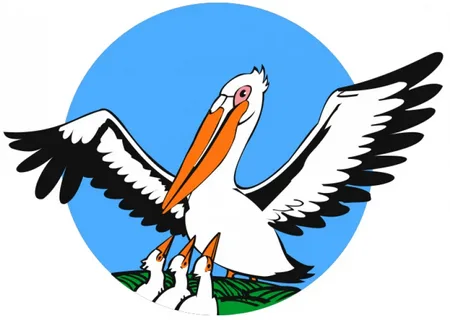 Сборник   конкурсных материалов участниковмуниципального этапа конкурсаг.Нефтекумск – 2022Школы-участницы  муниципального этапа всероссийского конкурса «Учитель года России -2022»: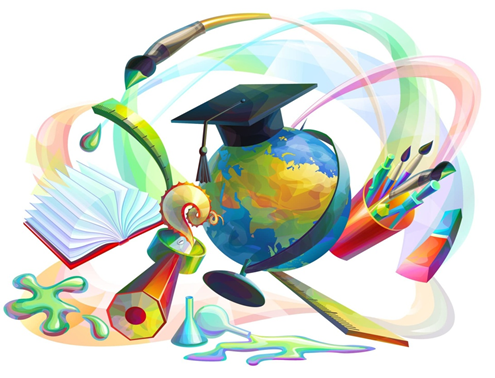 СодержаниеНоминация «Лучший учитель»    Оразгельдиева Алия Аруалиевна, МКОУ СОШ №16…………………………    4 - 8                    Мастер-класс     Алиева Асият Уцумиевна, МБОУ СОШ №3……………………………...   19– 15                                                                                                                                                                                                                 Урок английского языка, 11 класс    Мурадинова Айнур Сейпулаевна, МКОУ СОШТ№14……………………….    16 - 20                     Урок окружающего мира, 3 класс   Ахметова Гульнур Авезовна,МКОУ СОШ №11……………………………     21 - 28                     Урок математики, 2 класс    Давудова Зарема Берцинавовна, МКОУ ООШ №19…………………………    29 -35                     Урок информатики, 7 класс    Кусогонова Алина Рысманбетовна, МКОУ СОШ №15………………...........    36 - 42                     Урок истории, 5 класс     Менакаева Альвида Меннебиевна, МКОУ СОШ №7………………………     43 - 47                     Урок истории, 5 класс     Эльгайтарова Менглибике Ибрагимовна, МКОУ СОШ №17 ………………    48 - 57                    Урок математики, 2 класс                                         Номинация «Педагогический дебют»     Баранбаева Элина Аскаровна, МКОУ СОШ №2 ………………………….    59 - 66                    Урок русского языка, 4 класс    Ссылки на размещение медиавизиток конкурсантов   ……………………   69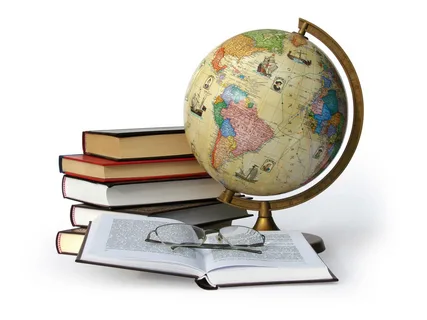              Победитель муниципального этапа конкурса «Учитель года»Номинация «Лучший учитель                              Английский язык 11 класс Тема: Online safety Тип урока: урок применения предметных ЗУНов (в условиях решения учебных задач)   Комбинированный урок. Базовый учебник:  УМК Rainbow English Афанасьева О.В., Михеева И.В., Баранова  К.М.    Формы работы: фронтальная, индивидуальная, парная, групповая              Методы обучения: продуктивный, частично-поисковый.     Цель урока: Содействовать развитию умения применять полученные знания в новых учебных ситуациях     Задачи урока:Включение обучающихся в учебную деятельность на личностно значимом уровнеОпределение  цели учебной деятельности, выбор способа  и средств ее реализацииАктивизация употребления изученной лексики и грамматических структур по темеСоздание условий для совершенствования навыков говорения по теме «Шаги к будущему. Глобализация»Создание условий для совершенствования навыков аудирования и письмаОбеспечение высокой творческой активности обучающихсяОрганизация рефлексии на уроке     Планируемые результаты:·         Регулятивные: действия целеполагания, прогнозирования, оценки·         Познавательные:1)      Общеучебные: действия по поиску и выделению необходимой информации; самостоятельное выделение задач; рефлексия результатов и процесса деятельности.2)      Знаково-символические: наглядные модели используются для решения учебных  задач и задач обобщения.3)      Логические: анализ, синтез, сравнение, доказательство своей точки зрения.4)      Коммуникативные: умение с достаточной полнотой выражать свои мысли на иностранном языке, совместная деятельность, умение работать в сотрудничестве.Необходимое оборудование: учебник,  раздаточный материал, аудиокурс, компьютер., рабочая тетрадь.Рефлексивная таблица             Лауреат муниципального этапа конкурса «Учитель года- 2022»номинация «Лучший учитель»,обладатель переходящего приза «Мудрая сова»Предмет, класс:   Окружающий мир. 3 класс.Тема: «Дорожные знаки»Программа: «Школа России»Учебник:  Плешаков А.А. «Мир вокруг нас»Тип урока:  урок изучения нового материала.Цель:  ознакомление с классификацией дорожных знаков.Задачи:  сформировать у учащихся четкое представление условий распределения дорожных знаков по группам на основе их отличительных признаков;развивать познавательный интерес, абстрактное и логическое мышление учащихся, а также зрительную память и внимание; совершенствовать у учащихся умение сотрудничать в группах;актуализировать знание правил безопасного поведения на дорогах, воспитывать осознанное отношение к соблюдению правил дорожного движения.Оборудование: компьютер, мультимедиа проектор, презентация PowerPoint, дидактический раздаточный материал для  групповой и  индивидуальной работы.                                                            Ход урокаI. Организационный момент. Эмоциональный настрой.Здравствуйте, ребята, меня зовут Айнур Сейпулаевна. Я проведу у вас урок окружающего мира.Учитель:  Ребята, прочитайте девиз нашего урока.Тот, кто хочет много знать,Должен сам всё  постигать!-Учитель: Как вы думаете, какое главное слово в этом  изречении? Ученики: Сам.Учитель:  А можно ли заставить кого-то учиться? Ученики: Нет, он должен сам этого захотеть.Учитель:  Я уверена, что вы хотите учиться.  Желаю вам на этом уроке многое узнать и многому научиться. Учитель - Думаю, у нас всё получится. Удачи вам!II. Введение в тему урока. Постановка целей и задач урока.Учитель – А сейчас внимательно прислушайтесь и определите что это за звук и где мы можем услышать его?( шум улиц, машин, дорога)Правильно, мы совершим путешествие по улицам города.Скажите мне, пожалуйста, кто и что является участником дорожного движения?Дети: Водитель, пешеход, транспортные средства.Учитель: Молодцы! Сейчас мы поиграем в небольшую игру, вы должны будете изобразить участника дорожного движения. У вас на столе картинка, ваша задача всей группой изобразить этот вид транспорта. Вы должны двигаться по классу так, как считаете нужным, но не должны стоять на месте. Начинаем по моему сигналу. Задание понятно? Пожалуйста, начали. Что случилось? Почему вы столкнулись? Хорошо, присаживаемся на свои места, и сейчас проанализируем ситуацию. Скажите, пожалуйста, что у нас с вами получилось? (неразбериха, куча мала и т.д.) Что нужно делать, что бы на дорогах не происходило подобных ситуаций? Какие есть помощники на дорогах для водителей и пешеходов? Ученики: Дорожные знаки.Учитель–О чем мы с вами будем говорить на уроке?- Правильно, тема нашего урока — это «Дорожные знаки». -А что же такое «Дорожные знаки»? - Попробуем найти значение этого слова. На столе у вас различные определения, прочитайте, выберите то, которое наиболее подходит к словосочетанию «Дорожные знаки». Работаем все вместе, совещаемся в группе, решаем, кто будет отвечать.  (Читают, выбирают)    Дорожные знаки, представляют собой фигуры определённой формы, размеров и окраски; устанавливаются на автомобильных дорогах и городских улицах для предупреждения водителей и пешеходов     Дорожные знаки – знаки действий, которые встречаются на уроке.    Дорожные знаки -  элементы письменности, выполняющие вспомогательные функции разделения (выделения) смысловых отрезков текста, предложений, словосочетаний     Дорожные знаки - пометка, изображение, предмет, в котором отмечается, обозначается  что-нибудь.- Итак, какое определение вы выбрали? Молодцы!А теперь поставим цели, продолжите фразу на экране. (Я узнаю… Я научусь…Мне пригодится…) III Исторические сведения о возникновении дорожных знаков.Учитель - Уже в те далёкие времена люди так же, как и мы сегодня, задумывались о безопасности. В лесу делали затёсы на деревьях, в степи укладывали камни и ставили столбы. Как вы считаете для чего?При Петре Ι столбы стали полосатыми. Как вы думаете, почему? Позже на столбах, расположенных на перекрёстках, стали делать надписи о том, куда ведёт «путь-дорога».Но длинные надписи были неудобны. Кто сможет ответить почему? А если по дороге едет иностранец, который не знает английского языка, как он сможет узнать об опасности?Поэтому вскоре стало понятно, что знаки и символы – лучший вариант для всех. В России дорожные знаки начали устанавливать в 20-х годах прошлого столетия. Дорожные знаки имеют большое значение для безопасности дорожного движения. Поэтому запрещается их снимать, повреждать, загораживать. Умышленная порча дорожных знаков влечёт за собой штраф.Дорожные знаки – замечательное изобретение. Они понятны без слов жителям всех стран. А в разных странах они одинаковые? Почему?Давайте сравним первые дорожные знаки с современными. Чем они отличаются и что не изменилось?- А теперь давайте прогуляемся, чтобы мы смогли отдохнуть и безопасно подойти к следующему этапу нашей работы.                                                           ФИЗМИНУТКА“Пешеходный переход” (шагают на месте),“Движение пешеходов запрещено” (стоят на месте),“Дорожные работы” (копают землю),IV. Работа по теме урока. Учитель: как вы думаете, много ли существует знаков? - Рассмотрите дорожные знаки. Чем они друг от друга отличаются? (формой, цветом, рисунком внутри фигуры)- Какую форму имеют дорожные знаки? (треугольник, круг, прямоугольник)- Какого цвета дорожные знаки? (красный, синий)- И не случайно они такой формы и такого цвета. Каждая фигура, цвет имеют своё назначение. Дорожные знаки делятся на несколько групп.- 1 группа выберите все треугольники. Это первая группа знаков.- Рассмотрите круги. Чем они отличаются? (цветом - красные и синие)- 2 группа выберите все красные круги. Это вторая группа знаков.- 3 группа выберите все синие круги. Это третья группа знаков.- Четвёртая группа (синие прямоугольники). - Я предлагаю вам поработать с учебником, и узнать, как называется ваша группа дорожных знаком и каково их назначение. Откройте учебники на странице 14-17. Работаем в группе.I. Предупреждающие.- Подумайте, для чего нужны предупреждающие знаки? Какое сочетание слов ближе всего по значению? (предупреждают водителей и пешеходов о возможной опасности)- Как выглядят предупреждающие знаки? (белый треугольник с красной каймой) - (схема рядом со словом)- Рисунок внутри треугольника говорит о назначении дорожного знака. - Как вы думаете, о чём могут предупреждать другие знаки?- Где устанавливают этот знак? (выборочно)II. Запрещающие.- Подумайте, для чего нужны запрещающие знаки? (запрещают какие-либо действия водителей и пешеходов)- Как выглядят запрещающие знаки? (белый или синий круг с красной каймой или полностью красный круг) - (схема)- Как вы думаете, что могут запрещать другие знаки? Где устанавливается этот знак?III. Предписывающие.- Подумайте, для чего нужны предписывающие знаки? (предупреждают, разрешают водителям двигаться в определённом предписании, выполнять те или иные предписания, указанные на них)- Как выглядят предписывающие знаки? (синий круг с белым рисунком) - (схема)- Как вы думаете, что могут предписывать, разрешать другие знаки?- Где устанавливают этот знак?IV. Знаки сервиса.- Чтобы узнать назначение данной группы знаков, мы познакомимся со значением слова «сервис». (запись на доске)Сервис (англ.) - обслуживание.- Подумайте, для чего нужны знаки сервиса? (содержат различную информацию, объяснение)- Как выглядят знаки сервиса? (синие прямоугольники с различными рисунками) - (схема)- На какие знаки они похожи? (информационно-указательные)- Как вы думаете, какую информацию могут дать другие знаки?- Где устанавливают этот знак?- У нас остался еще один знак. Что же это за знак и где мы его могли встречать? Правильно,  ребята, молодцы!VII. Проверка усвоения материала. А теперь давайте вспомним, с какими группами знаков мы с вами познакомились?Давайте заполним схему.А какие знаки встречаются на вашей дороге по пути в школу? Расскажите о них? Как мы можем обезопасить себя в темное время суток? А вы знаете свой безопасный маршрут из школы домой?VIII. Закрепление пройденного. Задание «Собери знак» (мозаика)- Из деталей, лежащих в конверте, необходимо собрать дорожный знак, назвать его и определить к какой группе знаков он относится.«Дорожные ситуации» 9 Ситуация 1.Два мальчика и три девочки вышли из школы. Когда они подошли к пешеходному переходу, зеленый сигнал уже начал мигать. Мальчики побежали через дорогу бегом, а девочки остались дожидаться следующего сигнала. Сколько ребят правильно перешли дорогу?(Три девочки. Безопаснее всего дожидаться следующего зеленого сигнала.)Ситуация 2.Из автобуса вышли шесть человек. Трое из них перешли дорогу по пешеходному переходу, двое пошли обходить автобус спереди, и один остался на остановке. Сколько человек поступило  правильно?(Один. Правильнее всего подождать, пока автобус отъедет от остановки, и только потом переходить дорогу.)Ситуация 3.Семеро ребят играли в мяч на проезжей части дороги.  Двое ушли домой. Остальные остались играть на дороге. Сколько ребят поступили правильно?(Ни одного. Играть на проезжей части дороги нельзя.)Ситуация 4. Четыре мальчика поехали кататься на велосипедах по улицам города. Одному из них было 13 лет, остальным - 15. Сколько ребят не нарушили Правила дорожного движения? Ответ. Трое. Ездить по улицам на велосипеде можно с 14 лет.IX. Итог урока. Рефлексия.Что мы узнали на уроке?Удалось ли нам достичь эти цели? Теперь продолжим следующие предложения. Я узнал…Я научился…Мне было интересно…- Что больше всего понравилось на уроке?- С каким настроением вы заканчиваете этот урок?Цветограмма.Цель - оценивание учащимися степени усвоения нового материала на уроке. Ребята у вас на столе кружочки разного цвета. По аналогии со светофором оцените свои знания после урока.Зеленый - Если тебе на уроке все было понятно, можно идти дальше.Желтый – Если у тебя остались вопросы по теме, дома нужно еще раз почитать статью.Красный – материал показался сложным, не можешь идти дальше.Домашнее задание. 14–17, читать, пересказывать.- Нарисуйте в таблице по три знака каждой группы.- А для самых любопытных ещё одно, очень трудное задание. На уроке мы узнали только о 5-ти группах дорожных знаков. На самом деле их чуть больше. Попробуйте узнать у взрослых, о каких группах дорожных знаков в учебнике не сказано, и нарисовать такие знаки. Домашнее задание на листах памятки.Оценки за урок!Молодцы ребята, вы хорошо поработали, и я хочу подарить вам вот такие фликеры, чтобы ваш путь до школы и до дома был безопасным.Предмет:   математикаКласс:    2Тема урока: ПрямоугольникТип урока: изучение нового материалаФорма организации учащихся: групповая, работа в группахЭтапы урока:Предполагаемый результат: повышение познавательного интереса к предмету,  усвоение отличительных особенностей прямоугольника, определение вида угла при помощи модели прямого угла; развитие коммуникативных способностей.Оборудование: компьютер, проекционная аппаратура, экран, оценочные листы, карточки-задания для групп.Аннотация: На уроке использовались информационные компьютерные средства для активизации познавательной активности, повышения качества образования учащихся. Были применены следующие формы познавательной деятельности: фронтальная, индивидуальная, групповая,  работа в парах, которые в ходе урока сменяли друг друга.Время, отведенное на все этапы урока, было рационально распределено. Поддерживался высокий темп работы учащихся.Урок начинается с мотивации к учебной деятельности, цель которой  настроить учащихся на работу и на восприятие материала.  Следующий этап – актуализация знаний ранее  изученных тем и постановка учебной задачи, задача этого этапа – подготовить учащихся к работе на уроке.  Учащимся предлагается решить примеры и отгадать ключевое слово, раскрывающее тему и цели данного урока. Следующий этап урока – подготовка к усвоению новых знаний. Здесь использовался метод наглядности (презентация на слайдах) и  геометрические фигуры на столах детей. Была организована работа в группах (3группы).Для снятия усталости и утомления проведены: «Двигательная физминутка»    физминутка для   позволяющая детям в игровой форме закрепить полученные знания и систематизировать их.На основном этапе - этапе изучения нового материала - использовалась практическая деятельность учащихся, метод наглядности и фронтальная беседа. Завершающим этапом было подведение итогов, оценка учащимися своих результатов учебной деятельности, с занесением в «оценочный лист».  А рефлексия урока позволила осознать, понять, чему научились учащиеся на уроке и какие проблемы будут решать они на последующих уроках математики.Между всеми этапами четко прослеживалась логическая связь и завершенность каждого этапа. В ходе урока была достигнута триединая дидактическая цель.Технологическая карта урока                                                        Ход  урокаЦели урока:Ø  Учебные:·         акцентировать внимание на графических возможностях компьютера·         дать представление о графике как об одной из форм представления информации,·         определить понятие «компьютерная графика»Ø  Воспитательные:·         воспитывать аккуратность и внимательность, творческий подход к выполнению заданий;Ø  Развивающие:·         развивать память, внимание, мышление.Планируемые образовательные результаты:Ø  Предметные результаты:·         расширить представления о компьютерной графике и сфере ее использования;·         акцентировать внимание на графических возможностях компьютера; развитие представлений о компьютере как универсальном устройстве работы с информацией;·         умение создавать изображения с помощью графического редактора;Ø  Личностные результаты:·         самоопределение;·         развитие логического мышления, познавательной активности·         умение слушать и выделять главное, запоминать;·         устанавливать связь между целью деятельности и ее результатом;·         понимание значения различных видов информации в жизни человека;·         формирование интереса к изучению информатики через творческие задания, стремление использовать полученные знания в процессе обучения другим предметам и в жизни;Тип урока: урок  новых знаний.Формы и методы работы: фронтальная работа,  индивидуальная работа, практическая работа. Проблемно-поисковый, наглядный метод.Предмет: ИсторияКласс: 5Тема урока: Религия древних грековТип урока: Урок изучения нового материалаЦель урока: способствовать  формированию представлений о древнегреческой мифологии, причинах возникновения религии и ее роли в жизни людей в древности; создать  условия для формирования особого стиля умственной деятельности, исследовательскую активность и самостоятельность обучающихся через реализацию технологии проблемного обучения.          Тип и вид урока: комбинированный урок с использованием материала         Интернета в форме презентации.Планируемые результаты ( предметные): продолжить формирование умений работать с текстами, иллюстрациями, выделять главное, составлять рассказ, высказывать свою точку зрения через решение проблемной ситуации.Планируемые результаты ( личностные): воспитание чувства само- и взаимоуважения; воспитание интереса к истории  как науке, формирование толерантного отношения к истории другого народа, готовность и способность вести диалог с другими людьми и достигать в нем взаимопонимание.Планируемые результаты ( метапредметные): развитие речи; формирование умений сравнивать, обобщать факты и понятия; развитие у учащихся самостоятельности; развитие внимательности при выполнении работы, использовать разнообразные источники информации.Формы и методы обучения: вопросы, которые используются для того, чтобы вызвать мотивацию у ребят к процессу обучения; подведение итога опроса и постановка цели урока; передача новых знаний и теории; упражнение для практического применения учениками полученных знаний.           Планируемые образовательные результаты: Научатся: проводить поиск информации в отрывках исторических текстов, использовать историческую карту как источник информации о Древней Греции, о местах важнейших событий.Получат возможность научиться: развитию навыков решения проблемных ситуаций .Образовательные ресурсы: учебник , дополнительный материал, иллюстрации, рабочие листы, презентация к уроку.Организационный момент: Здравствуйте, присаживайтесь. Сегодня у нас не совсем обычный урок.  На нашем  уроке присутствуют  гости.  Но я уверена, у нас всё получится. Я желаю вам рабочего настроения, уважительного отношения к ответам одноклассников и только отличных и хороших оценок. Актуализация знаний:Сегодня мы вновь отправляемся в страну  мифических героев – Древнюю Грецию. Давайте вспомним, как греческие боги  влияли на жизнь, на занятия жителей Древней Греции. -Вспомните и скажите герой какого мифа произнес фразу «Я  поеду на Крит добровольно. Да помогут мне Боги одолеть Минотавра.» ( Тесей сын царя Афин, Эгея. Миф о Тесее и Минотавре)-Ребята вспомните миф о начале Троянской войны, перечислите мне пожалуйста , о каких богах там говорится…(Зевс- бог грома и молний; Афина- воительница; Афродита-богиня красоты и любви; Гера-старшая из богинь; богиня ссор и раздоров) Можно ли сказать, что именно боги развязали эту войну? Распределите имена героев двух произведений Гомера « Илиада» и «Одиссея		1. Ахиллес 2. Приам. 3. Полифем 4. Харибда 5. Пенелопа. 6. Алкиной. 7. Патрокл 8. Андромаха 9. Одиссей 10. Фетида 11. Телемах 12. Сцилла. 13. Гектор, 14. Посейдон.Ключ:Ребята, перечислите пожалуйста богов и полубогов , которые упоминаются в этих поэмах. (Посейдон и Фетида; Ахиллес и Полифем)Скажите, а кто такие полубоги? (дети рожденные от человека и бога)Слайд    (аудиозапись)С древнейших пор взгляд неподкупно строгий
Бросали на людей с Олимпа Боги.
Их забавлял, сей человечий быт -
Понять решили – из чего он состоит
Как вы думаете, о чем мы сегодня будем говорить на уроке? (о богах)- Таким образом, тема исследования нашего урока: Религия древних греков.Откройте тетради и запишите тему урока «Религия древних греков»В ходе урока мы должны выяснить: Как влияла религия и мифология на повседневную жизнь древних греков. План урока: Боги Греции.Миф о Деметре и ее дочери Персефоне. Миф о Прометее.Ребята, посмотрите на экран. Нам пришло послание. Давайте узнаем от кого оно?                                                               Послание.Здравствуй, Наша благословенная Земля.         Благодарим тебя за трепетное отношение к записям, которые восстанавливают страницы истории из жизни нашей  планеты. Мы жили на Земле более 300 веков назад, но по космическим меркам – это миг. Олимп – место Священное и сегодня мы предлагаем наслаждаться величием Олимпа.Вопросы классу:От кого пришло это послание?( Бога Грома и молний Зевса)Как вы думаете откуда пришло это послание, где жили древнегреческие Боги? (На горе Олимп) Найдите гору Олимп. В какой части Греции она расположена?Работа с картой с. 111 учебника. Слайд В Древней Греции единого Бога не было. Греки поклонялись Олимпийским богам во главе с Зевсом.Ребята возьмите  рабочий лист №2 ,вы по ходу изучения темы должны будете его  заполнить. Положите его перед собой. Перед вами таблица, которую вам необходимо заполнить. Для этого откройте учебник на странице 135. Перед вами изображения богов и богинь Греции Кроме этого у вас на столе лежит дополнительный материал, который вам поможет выполнить работу.(время 5-7 минут)А теперь давайте проверим как вы заполнили таблицу.А теперь давайте проверим как вы заполнили таблицу.Посмотрите на рис  с.  130 .и скажите-Какие ещё  божества существовали у древних греков? Назовите их.ФизминуткаБыстро встаньте, улыбнитесь,Выше, выше подтянитесь, Ну-ка плечи распрямите,Поднимите, опустите,Влево, вправо повернулись,Рук коленями коснулись.Сели, встали, сели, всталиИ на месте побежали.Закончили мини-зарядку, молодцы!Слайд    Миф о Деметре и ее дочери Персефоне. С именем Аида связан один из самых знаменитых древнегреческих мифов- О богине Деметре и ее дочери Персефоне.Откройте в учебнике стр.136 , п.2, миф о богине Деметре и её дочери Персефоне. Самостоятельно прочитайте, но при этом подготовьте ответ на вопрос: Какое явление природы нашло в нем свое отражение?Слайд    Миф о Прометее.Откройте в учебнике стр.137 , п.3, миф о Прометее. Давайте прочитаем первые два пункта и ответим на вопрос: Какое явление общественной жизни он отражает?  (Прометей научил людей строить дома из камня, пахать поле на быках, запрягать в повозки коней, счету и письму и конечно же подарил огонь) Повторение и закрепление изученного.А теперь давайте ответим на главный вопрос нашего урока Как влияла религия и мифология на повседневную жизнь древних греков. Для этого я предлагаю вам ответить на загадки.1.Он собьет с пути
Или на путь наставит,
От усталости глаза сомкнуть заставит.
Весть, как молнию,
Доставит всем с небес,
И зовут его ... (Гермес)
2.Под землей на тропе 
Мрачный он сидит,
Души эллинов умерших
Он наделено сторожит.
Пес его свирепый Цербер 
Никогда не спит. 
Бога этого зовут ... (Аид)
3. Своей наружностью пугает всех невест.
От горы его огонь пылает до небес. 
Троны, щит для героя и много чудес
Кует в своей кузнеце ... (Гефест)
4.Белолика и стройна, 
Из пены родилась она. 
Полна любви и не сердита
Богиня эта ... (Афродита)
5. На фронте Парфенона 
Необычная картина:
В спор вступила с Посейдоном
Богиня мудрости ... (Афина)
6. Он меткий стрелок и на лире играет. 
Девять муз его сопровождают. 
В блеске и свете является он —
Брат Артемиды, бог ... (Аполлон)7.С колчаном бродит весь день в горахИ метко  стреляет дичь в лесах.Ее сопровождают нимфы и наяды,А для удач в охоте жертву принести ей надо.(Артемида)В религиозных верованиях греков получили отражение, прежде всего те, природные явления, от которых зависела жизнь людей, и боги появились те, которые покровительствовали основным занятиям древних греков.  Заключительное слово учителя:Таковы греческие боги. Они прекрасны и могущественны. Прошли столетия. От веры в олимпийских богов остались только мифы. Изучая мифы древних греков, ученые доказали, что в образах богов люди поклонялись могучим и грозным явлениям природы, которые не могли правильно объяснить.Греция – как много в этом слове
Для каждого из нас отозвалось.
Олимп стоит так гордо и высоко,
и видит все… всех греческих БоговИ Зевс и Гера, Афродита
Все воедино здесь слились.
И подчиняясь всем законам
В земную жизнь активно все влились!Наш урок почти закончен последнее задание «Выбери парус».Оцените свою работу на уроке:Я не достаточно работал на уроке, могу и лучше.       Я старался и выполнял все задания, но у меня не все получалось,           Возникали затруднения         Я активно и эффективно работал на уроке, выполнил все задания, они                    не представляли для меня особой сложности. 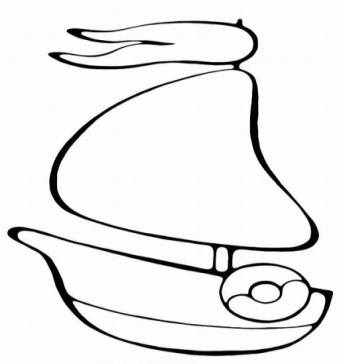 Слайд  № 29  Домашнее задание 28 пар, вопр. с. 138, выполнить одно из заданий второй рубрики, опишите рисунок «Прометей и Атлант» или подготовьте сообщение о герое древнегреческих мифов, о Геракле. Наш урок  окончен.  Спасибо за урок. Рабочий лист №1   Ф.И  учащегося______________________________________________Распределите имена героев двух произведений Гомера « Илиада» и «Одиссея»1. Ахиллес   2. Приам.   3. Полифем   4. Харибда  5. Пенелопа.  6. Алкиной.  7. Патрокл 8. Андромаха  9. Одиссей  10. Фетида  11. Телемах  12. Сцилла.  13. Гектор,  14. Посейдон.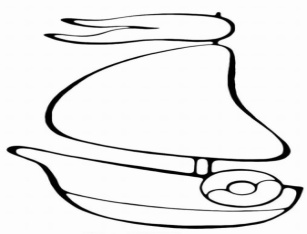                  Рабочий лист №2 . Ф.И  учащегося______________________________________________ Предмет:   история Класс:    5Тема урока: «Религия древних греков»Тип урока: изучение нового материала     Цель:  Изучение религии древних греков    Задачи:  Обучающие:1)изучить культы основных древнегреческих богов и героев; 2) познакомить учащихся с мифами о них;3)показать,  что религиозные верования возникли вследствие зависимости людей от сил природы;  Развивающие:1)продолжить формирование навыков работы с текстом учебника и его иллюстрациями.  2)Совершенствовать навыки работы с картой 3)Способствовать развитию познавательной активности учащихся Воспитательные:1)Приобщение к духовным традиция Древней Греции 2)Формирование представлений о роли Древней Греции  в мировой культурыОборудование: карта «Древняя Греция»;  презентация, иллюстрации Олимпийских богов, тест по теме: «религия древних греков», маршрутные листы.Основные понятия, термины: религия, гора Олимп, Олимпийские боги.                                        Ход урока:Организационный моментЗдравствуйте ребята, садитесь!    Сегодня мы совершим с вами увлекательное путешествие в мир Древней Греции, где нам придется сделать очень много открытий, а также  узнать об интересных фактах и событиях. Скажите мне пожалуйста, что нам уже известно о Древней Греции.     Молодцы.     Но как же мы с вами отправимся в путешествие, не зная темы.  Перед нашим путешествием вам надо правильно  определить нашу тему. На партах у вас лежат белые конверты, возьмите их откройте  и попробуйте определить нашу сегоднейшую тему путешествия. Правильно, молодцы, угадали, наша сегоднейшая тема урока- путешествия  «Религия Древних греков».(слайд 1).А какую цель мы поставим сегодня на уроке? (узнать о религии древних греков)Чтобы достичь нашу цель какие задачи мы поставим? (познакомиться  с богами древних греков,   определить каким богам поклонялись греки.)А для достижения нашей цели какими источниками мы будем пользоваться? (карта, учебник, мультимедийная презентация)                Сообщение темы, цели (3 мин)(слайд 2)               Переход к изучению новой темы  (3 мин)Слово  учителя.Итак,  мы начинаем наше увлекательное путешествие  в мир древнегреческих богов. На доске у нас карта,  на партах у каждого из вас лежат маршрутные листы. Запишите тему,  свою фамилию, имя в маршрутные листы.1.Проблемный вопрос 1«Могли ли люди в древности обойтись без веры в Богов?» (слайд  3)2.Беседа с учащимися. Попробуйте определить что такое  «Религия»  Ну а какое понятие нам дает наука: заполним маршрутные листыОтвет: Религия – это вера человека в сверхъестественные силы. (Слайд 4)Вы  уже изучили  цивилизации Др.Востока и их религию. Например, Древний Египет и помните, что там было много богов. А вот   греки верили, что главные боги живут большой семьей в роскошных дворцах на вершине горы Олимп. (Слайд 5)Олимпийские боги проводят время в пирах и развлечениях. Они бывают своенравны, жестоки, коварны и мстительны. Порою ссорятся между собой. Вмешиваются в дела людей, участвуют в их войнах, наказывают тех, кто осмеливается нарушить их волю. Перед нашим путешествием  боги   растеряли свои любимые вещи, так  давайте мы поможем Богам  да и узнаем о них много интересного! Откроем учебник на с.   135       и по рисунку определим кому из богов принадлежит эта вещь. Не забываем заполнять маршрутный лист нашего путешествия!  Самостоятельная работа детей по картине в учебнике. - Подберите пару – напротив имени греческого бога по рисунку поставьте те предметы или символы, которыми он отличается от других. Кто быстрее, поднимает руку.Есть море, есть земля, а что над нами? Ответ: небо. А знаете кто был богом неба, грома и молний? Ответ: Зевс (Слайд 9) Вопрос: Что же окружает Грецию? Ответ: Море.У греков был бог моря Посейдон (слайд 9). По состоянию моря греки понимали какое настроение у Посейдона. Если спокойное море? А если шторм, буря? Заполняем маршрутные листы.Есть бог моря, есть бог неба, но греки верили, что внизу под землей есть еще подземное царство, куда попадают души умерших людей. Правит подземным царством бог-Аид (Слайд 9)Человек в центре Зевс наверху внизу Аид, с боков Посейдон Давайте сделаем на основе этого слайда небольшой вывод. Где находились боги относительно человека? Плывет ли он на корабле, идет ли дождь, и даже после смерти кто был рядом с человеком?  Ответ: Боги всегда окружали человекаЗевс-Посейдон-Аид это главные боги. Но были и другие боги, которые помогали грекам в их повседневных делах. У каждого дела был свой бог покровитель. Продолжаем сравнивать схему в  учебник на с. 135 найдите второй ряд богов. Мы будем рассматривать их с лева на право(Слайд 10) Гера- богиня семьи, покровительница женщин- накидка признак замужества ( богиня семьи) Артемида -олень, лук, стрелы. Как вы думаете это богиня чего?  Богиня (охоты) Аполлон-лира- музыкальный инструмент, лавровый венец. Бог (искусства) Афина- копье, змея богиня войны, справедливости  Афродита- зеркало (красоты) Греки любили все красивое, строили замечательные храмы богам, делали их статуи.Маршрутные листы заполняем,  путешествие наше  продолжается.А  сейчас боги Древней Греции прошептали мне на ушко и напомнила мне, что  нам нужно немного размяться, чтобы продолжить наше путешествие. Физминутка ( 1 мин) И теперь мы без оглядки с вами сделаем  зарядку! Мы устали, засиделись,Нам размяться захотелось!По горам быстрей шагаем,Вот оливки собираем,И с земли их подбираем.На триере мы гребем,Не отвлекаемся,не отстаем.Хоть зарядка короткаОтдохнули мы слегка!И мы продолжаем наше путешествие по Древней Греции!Богиня земледелия –Деметра ( слайд 11)Бог виноделияДионис ( слайд 11)Бог торговли-Гермес (посмотрите на карту греческие колонии) ( слайд 11)Бог войны- Арес ( карта Троя) ( слайд 11)Бог ремесла (кузнечного дела)-Гефест ( слайд 11)Маршрутные листы заполнены, но путешествие наше еще продолжается.Низшие существа расположены внизу - это сатиры и нимфы.Сатиры спутники бога виноделия Диониса, изображались с рогами и хвостом. Как вы думаете, нравились они грекам или нет? Греки осуждали пьянство. Считали, что тот, кто пьет теряет  человеческий облик. Нимфы-божества природы в древнегреческой мифологии в виде девушек,олицетворяющих различные живительные и плодоносные  силы земли.  Нимфы населяли  леса, горы, реки.Вот мы и рассмотрели основных богов Др.Греции и выяснили, что они покровительствовали их основным занятиям. Греки любили создавать мифы о своих богах. И сейчас я предлагаю просмотреть инсценировку мифа о Деметре и ее дочери Персефоне. Инсценирование мифа о Деметре и ее дочери Персефоне. (3мин.).-Какое природное явление описано в этом мифе?-Действительно,все природные явления древние греки приписывали деятельности богов.Работа с учебником. (3 мин.) Теперь мы поработаем с учебником, на стр.137 есть  «Миф о Прометее» . Вам даю  на его чтение 3 мин. А затем отвечаем на вопросы.-Каким мукам и за что Зевс подверг Прометея?-Что спасло Прометея?-Какие качества древние греки ценили в людях? (сострадание, самоотверженность, желание помочь другим)  -А сейчас в нашем мире это нужно? Почему?    Подведем итог по нашему уроку:Прочитайте еще раз вопрос, который мы с вами поставили в начале урока. (Ответы детей… Дайте ответ.1. Вывод: В религиозных верованиях греков получили отражение, прежде всего те, природные явления, от которых зависела жизнь людей, и боги появились те, которые покровительствовали основным занятиям древних греков.2. Слово учителя: Боги Древней Греции могущественны и коварны, – так считали древние греки. Они боялись и почитали своих богов, потому что боги покровительствовали их занятиям. Что бы задобрить своих богов греки приносили жертвы богам, возводили в их честь храмы, создавали о них сказания. Теперь мы знаем какой сверхестественной  силой обладали они и то, что черты характера у них были человеческие.Таковы греческие боги.Закрепление изученного материала.( 3 мин).Проверим свои знания –тест.                                                                                                                     Рефлексия –выбор смайликов . В зависимости от того, какое впечатление на вас произвел урок поднимите соответствующий смайлик.Оценивание и  домашнее задание:  Вы сегодня большие молодцы,вы прекрасно работали,теперь запишем дом.задание. 1. Пересказ § 28 и ответить на вопросы2. Составить кроссворд или ребус.3. Прочитать мифы о 12 подвигах ГераклаЗаключительное слово учителя:Наше замечательное путешествие на сегодня  закончилось.  Спасибо за внимание.Иллюстрации:Предмет: математикаКласс: 2 . УМК «Школа России»Тема урока: «Письменный прием вычитания вида 57-26» Тип урока: Урок изучения нового материала                                       ход урока «Педагогический дебют»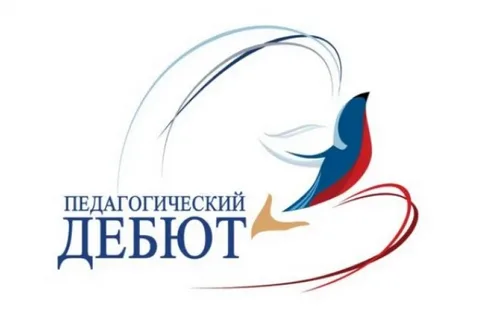 Победитель муниципального этапа конкурса «Лучший учитель»Номинация «Педагогический дебют»Цель урока: формирование понятий об обстоятельстве, расширение знаний о конструкции предложения.Задачи:1. Образовательная – дать понятие об обстоятельстве, как члене предложения, его роли в предложении, связи с другими членами предложения, развивать умение графически выделять обстоятельства на письме.2. Развивающая – развивать мышление: умение делать самостоятельно выводы, используя наблюдения и сравнения; устную и письменную речь; долговременную память.3. Воспитательная – воспитывать усидчивость, самостоятельность, дисциплинированность, аккуратность, уважение друг к другу, интерес к языку и слову.Планируемые результаты:1. Предметные: объяснять, что такое обстоятельство; называть обстоятельства выраженные именем существительным и наречием; находить обстоятельства места, времени, способа действия; употреблять обстоятельства места, времени, способа действия в различных речевых ситуациях.2. Личностные: формировать позитивное отношения к учебному процессу; формировать мотивацию к обучению и познанию; формировать уважительное отношение к иному мнению.3. Метапредметные: понимать коммуникативную важность грамотного сочетания слов в предложении; составлять предложения используя второстепенные члены предложения.  Универсальные учебные действия:Личностные:проявлять интерес к новому учебному материалу;понимать причины успеха в учёбе; самооценка своих достижений.Регулятивные:выделять и осознавать, что уже усвоено и что ещё подлежит усвоению, прогнозирование;учитывать разные позиции, находить общее решение;умение выполнять учебное задание в соответствии с целью.Познавательные:анализировать слова в предложении и классифицировать их по сходным признакам;уметь решать учебную задачу, моделировать ситуацию, используя алгоритм;самостоятельно выделять и формулировать тему урока.Коммуникативныеаргументировать свое мнение и позицию в коммуникации, формулировать высказывание;слушать и понимать речь.Технологическая карта урока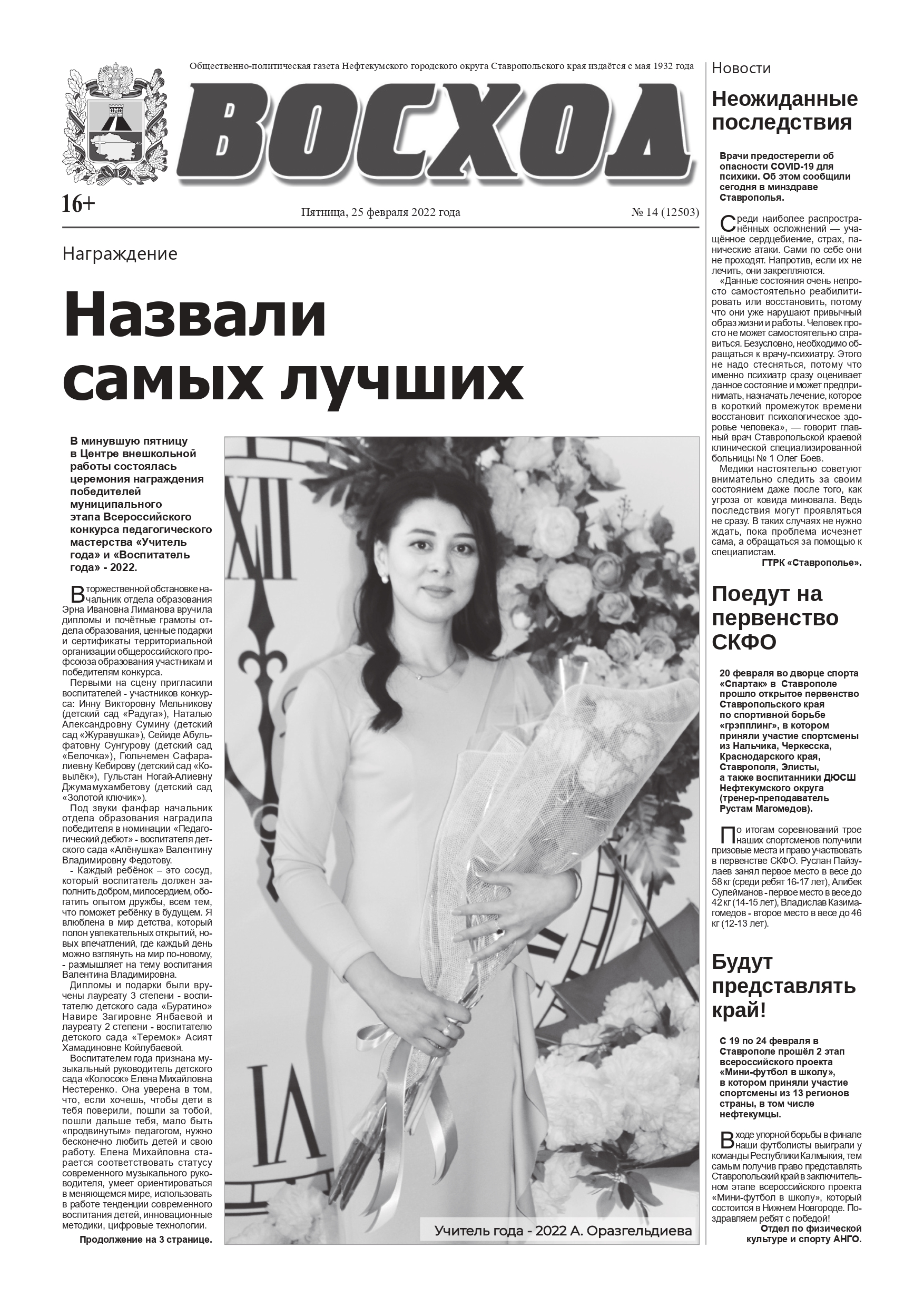                     Газета «Восход» от  25.02.2022 года № 14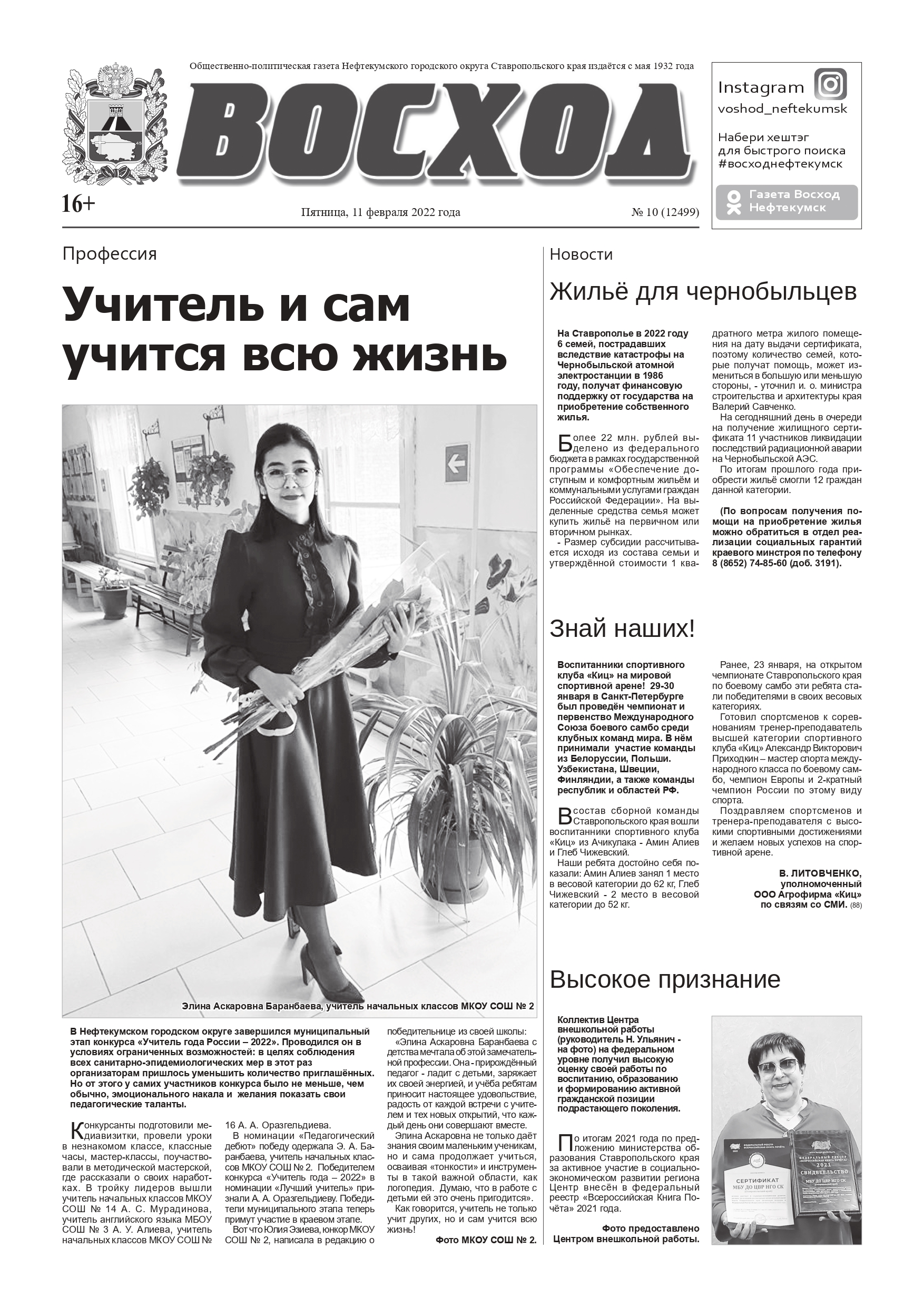                                                                               Газета «Восход» от  11.02.2022 года № 10                       Медиавизитка      Составитель: информационно-методический отдел.Составители не несут ответственность за нарушение авторских прав третьих лиц.№ п/п                      О ОРуководитель 1МБОУ СОШ №1 г.НефтекумскВ.В.Корякин2МКОУ СОШ №2 г.НефтекумскА.А.Бочков3МБОУ СОШ №3  г.НефтекумскИ.А.Бочкова4МКОУ СОШ №6  п.ЗатеречныйА.В.Воронкова5МКОУ СОШ №7 с.Озек-СуатА.Ю.Аллагулиева6МКОУ СОШ №11 а.Уллуби-ЮртА.А-К. Кундагдиева7МКОУ СОШ №14 а.Тукуй-МектебХ.М.Янмурзаева8МКОУ СОШ №15 а.Махмуд-МектебГ.Д.Асфендиярова9МКОУ СОШ №16 с.КаясулаР.А. Алимулаев10МКОУ СОШ №17 а.Абрам-ТюбеМ.Р.Нуридинова11МКОУ ООШ №19 а.ЯмангойБ.П.Яхъяев  Я могу уверенно сказать, что я очень счастливый человек. Мое счастье состоит в том, что я нашла свое призвание в жизни и утвердилась в нем.  Я счастлива, потому что у меня есть возможность вновь и вновь познавать этот необыкновенный мир вместе со своими учениками. Я счастлива, когда детям нравится учиться, когда вижу результаты своего труда.         Собираясь на урок, я стараюсь подготовить все так, чтобы  было понятно и интересно. Конечно, путь познания труден и тернист, конечно, нужно прилагать усилия, чтобы чего-то добиться, но перед каждым конкретным учеником нужно ставить только преодолимые для него задачи. Он должен постоянно, как говорит замечательный педагог Виктор Фёдорович Шаталов, находиться «в состоянии успеха».    Каждый ребенок талантлив, но талантлив по-своему. Необходимо просто найти заветный ключик к каждому, к его внутреннему миру, зажечь «искру», вызвать неподдельный интерес к происходящему в первом классе и удержать этот интерес до окончания начальной школы. Вместе со своими учениками я огорчаюсь, когда у них что-то не получается, и радуюсь их маленьким и большим победам. Я безгранично верю в утверждение «Успешный учитель – успешный ученик». На своих уроках я стремлюсь создать такую атмосферу, такие условия, при которых детям захотелось бы узнать, открыть что-то, и они добивались бы этого самостоятельно. В своей деятельности внедряю новые формы и средства обучения, использую интерактивные методы и преподавание строю на диагностической основе, создавая благоприятные условия для сохранения психического и физического здоровья детей. Активизирую познавательную деятельность учащихся и повышаю интерес к учению на каждом этапе урока через игровые технологии, технологии интерактивного обучения, технологии проектного обучения.      Я считаю, важно не просто учить предмету, а формировать способности к самостоятельной учебной деятельности, которая становится на моих уроках важным компонентом учебногопроцесса.Оразгельдиева Алия Аруалиевна, учитель начальных классов,перваяквалификационная категорияДата рождения:18 июля 1987 годаОбразование:ФГБОУ ВО«Московский педагогическийгосударственный университет,   2019 г.Место работы:Муниципальное казенное общеобразовательное учреждение «Средняя общеобразовательная школа №16»с.КаясулаПедагогический стаж:7 летМАСТЕР-КЛАСС «ТЕХНОЛОГИЯ ТРИЗ»В 1946 году советский инженер, учёный и писатель-фантаст Генрих Саулович  Альтшуллер стал искать ответ на этот вопрос и начал изучать приёмы решения задач, чаще всего используемые изобретателями. Всего он выделил 40 приёмов, которые назвал теорией решения изобретательских задач, а позднее создал ТРИЗ педагогику.Основная идея ТРИЗ педагогики -  развитие   мышления и творческого воображения. Генрих Альтшуллер  считал, что  абсолютно любого человека можно обучить при помощи творческой деятельности. Надо только познакомить его с приемами творческого воображения и научить решать изобретательские задачи.Чем же уникальна эта технология?В первую очередь она направлена на развитие навыков системного подхода и мышления. ТРИЗ-технология для детей учит их видеть конкретный предмет во всех взаимосвязях с окружающим миром. Условно говоря, ребенок научится не просто смотреть на дерево, а еще и обращать внимание, где и как оно растет, задаваться вопросом, зачем это дерево нужно в живой природе и насколько оно полезно для человека.ТРИЗ  учит нацеленности на результат. Ребенок с самого раннего возраста привыкает, что если взялся за какое-то дело, нужен результат. Именно так строится работа с детьми по ТРИЗ-технологии, когда они в конце каждого занятия видят итог своих усилий: решенную задачу или головоломку, сочиненную всем коллективом сказку или придуманную новую игру. Да, дети уже в  младшем школьном возрасте учатся сочинять сказки и изобретать игры, так что если хотите вырастить маркетолога или разработчика – ТРИЗ в помощь!Развивает умение аккумулировать и адаптировать личный опыт к новым обстоятельствам. Все, чему они научились на одном занятии, они учатся применять на следующем. Фактически это имплицитное обучение рабочим схемам решения новых задач, которые могут появиться в любой момент. При этом речь идет не о простом воспроизведении полученного опыта, а его адаптации к новым условиям.Как видим, ТРИЗ вырабатывает полезные для жизни навыки: видеть и воспринимать ситуацию в целом, работать на результат, творчески использовать имеющийся багаж знаний. Тут уже не будет такого, что «выучил и забыл».Что даёт ТРИЗ учителЯм?Вооружает набором инструментов по решению проблемРазвивает творческие способности, гибкость и системность мышления педагогаВоспитывает готовность к восприятию новогоОбеспечивает профессиональный ростЭто просто интересноТехнология ТРИЗ позволяет поставить педагога и обучающегося в позицию партнеров, а решение всех проблемных задач основывается на принципе сотрудничества.ТРИЗ позволяет снять психологический барьер, убрать боязнь перед новым, неизвестным, сформировать восприятие жизненных и учебных проблем не как неопределённых препятствий, а как очередных задач, которые надо решить.Основная идея   состоит в том, что новые знания не даются в готовом виде. Дети «открывают» их сами в процессе самостоятельной исследовательской деятельности. Они становятся маленькими учеными, делающими свое собственное открытие. Учитель должен организовать исследовательскую работу детей, чтобы они сами додумались до решения проблемы урока и сами объяснили, как надо действовать в новых условиях.  Отсюда высокая мотивация на уроках. А это уже 50 % успеха обучения! ТРИЗ принципиально отличается от традиционной педагогики тем, что дает детям гораздо больше самостоятельности. Если в традиционной педагогике главные методы «делай, как я» или «делай, как я сказал», в ТРИЗ главной задачей взрослых становится стимулирование проявлений любознательности ребенкаИтак, какими же методами можно воплотить в жизнь основные принципы ТРИЗ?Замечу, что в рамках одного занятия может использоваться сразу несколько приемовВ начале урока :Приём « Удивляй»Урок окружающего мира зимой начинается с небольшого рассказа.Однажды, в африканской школе ребятам читали рассказ об удивительной стране, в которой люди ходят по воде! И самое интересное, что это был правдивый рассказ! А теперь посмотрите в окно! Разве мы с вами не ходим по воде? Ведь снег это тоже вода. Мы так привыкли к воде, что не замечаем ее удивительных свойств. )Приём «Отсроченная отгадка»Универсальный приём ТРИЗ, направленный на активизацию мыслительной деятельности учащихся на уроке.Формирует:•	умение анализировать и сопоставлять факты;•	умение определять противоречие;•	умение находить решение имеющимися ресурсами.Загадку (удивительный факт) дать в конце урока, чтобы начать с нее следующее занятие.Пример.В конце урока я объявила, что разговор на следующем наш пойдёт о стихотворениях, вот только имя автора ребятам придётся угадать самим. Ученикам были предложены четыре стихотворения, напечатанные на отдельном листе, естественно, без указания имени поэта.На этапе постановки цели урока, мотивации учебной деятельности можно использовать следующие приемыДа-нетУчитель загадывает нечто (число, предмет, литературного героя, историческое лицо и др.). Учащиеся пытаются найти ответ, задавая вопросы, на которые учитель может ответить только словами: "да", "нет", "и да и нет".Пример. На уроке по теме “Планета Земля” загадывается определенная планета, и ребята начинают задавать учителю вопросы:-Это планета земной группы? - нет;-Это планета – гигант? – да;-Эта планета имеет гигантские кольца? – нет;-Это самая большая планета? – да.-Ребята делают вывод, что это планета Юпитер.Жокей и лошадьКласс делится на две группы: «жокеев» и «лошадей». Первые получают карточки с вопросами, вторые – с правильными ответами. Каждый «жокей» должен найти свою «лошадь». Этот приём можно применять даже на уроках изучения нового материала.При изучении нового материала я использую следующие приемыХорошо -плохо.Класс делится на две команды. Первая будет находить «плюсы» в предложенном объекте или ситуации, вторая – «минусы». Отвечаем по очереди, до первой остановки.У: Сегодня идет дождь. Это хорошо. Почему?Д: Потому что быстрее вырастут грибы.У: То, что грибы быстро вырастут, плохо, почему?Д: Потому что люди не успеют их собрать, они станут червивыми.У: То, что грибы станут червивыми, хорошо. Почему?Д: Это хорошо для червячков, они смогут вырастить больше потомства... и т. д.Приём «Связи»Формирует: умение находить связи между объектами в системе; умение устанавливать связи между объектами, находящимися в различных надсистемах путем построения цепочки связанных объектов; умение устанавливать связи между любыми объектами.Учитель задает (или ученики выбирают) два объекта, на первый взгляд никак не связанные между собой (как вариант, объекты выбираются случайным образом, например, с помощью кубика). Дети строят цепочку объектов и взаимодействий между ними так, чтобы первое взаимодействие начиналось от одного из исходных объектов, а последнее заканчивалось вторым объектом.ПримерД: Вулкан – тетрадь.У: Принимается. Наша задача построить цепочку, которая показала бы, как связаны эти два объекта.Д: Слово «вулкан» написали в тетради.У: Хорошо. А теперь давайте все же попробуем связать реальный вулкан с реальной тетрадью, например, с той, что лежит у меня на столе. Не обязательно искать прямую связь, можно связать их через другие объекты, построить длинную цепочку.Д: Вулкан-пепел-воздух- ветер- форточка-тетрадь.Из вулкана сыпется пепел, он летит по воздуху.   Был ветер, поток воздуха принесло к нам, он залетел в форточку и попал на тетрадь...У: Замечательно. Кто может предложить другие варианты...?При обсуждении и решении проблем можно применять следующие методыПриём «Маша-растеряша»Ой!– Что с тобой?– Потеряла!– Что?!– Число 5. Как я теперь 15 на 5 увеличу (уменьшу, умножу,...). Предлагается использовать вместо 5 сумму 1 и 4, 2 и 3 или разность (6–1; 9–4).На русском языке можно «потерять» проверочное слово, которым дети привыкли пользоваться, что побудит их искать другие проверочные слова. «Потеря» некоторых слов из целостного текста заставит учеников искать синонимы и т. п.Контроль знаний, обратная связь
Приём « Морфологический ящик»Морфологический анализ – пример системного подхода в области изобретательства. Обычно для морфологического анализа «строят морфологический ящик», то есть многомерную таблицу. В качестве осей берут основные характеристики рассматриваемого объекта и записывают возможные их варианты по каждой оси. Например: на уроках литературного чтения совместно с учащимися выбираются определенные параметры или вопросы, определяя и отвечая на которые, вырисовывается любой портрет персонажа.Имя сказочного героя	Баба-ягаГде живет?	в лесах, в избушке на курьих ножкахВолшебные свойства	колдуетЧто умеет делать?	летает на метле, летает в ступеНа кого похож(а)?	на старушкуС кем дружит?	  Кощеем Бессмертным, Кикиморой, ЛешимВ каких сказках встречается?	«Гуси-лебеди»Эти вопросы побуждают детей к деятельности, им интересно искать ответы на свои вопросы. По мере сбора сведений «морфологический ящик» постепенно пополняется, т. к. ребята постоянно фиксируют свои наблюдения.СлоговЫе таблицыКаждый урок чтения работаем со слоговыми таблицами. Начинаем с простых слогов( на ва за ),затем слоги из трех букв, из нескольких согласных, затем слова. Читаем хором, по рядам, мальчики - девочки. Шепотом, тихо, громко, медленно, быстро, весело, грустно. Таким образом активируем речевую деятельность, развиваем умение слушать друг друга, читать в одном и разных темпах. Читая хором, нечитающие или слабочитающие дети подтягиваются за читающими. Также работаю и с анаграммами. Сначала это простые слова, затем целые тексты. Часто на уроке читаем тексты Федоренко, что помогает улучшать зрительную память.          Рюкзак - приём рефлЕксииДанный прием чаще используется на уроках после изучения большого раздела. Цель этого приема: ученик должен понять и зафиксировать свои продвижения в учебе.-я научился составлять план текста-я разобрался в  теме-я наконец-то запомнил, чем существительное отличается от местоимения и т.дЗаключение:Приёмов ТРИЗ очень много. Систематическое использование интересных приёмов делает педагогический процесс эффективным, формирует нестандартное мышление, приведет к хорошим предметным результатам.В результате грамотного использования приемов ТРИЗ у обучающихся формируются универсальные учебные действия, необходимые для формирования умения учиться, приводящие к способности человека к самосовершенствованию.  ТРИЗ-педагогика в школе – направление, которое увлекает школьников получать новые знания, справляться творчески с задачами и достигать хорошего результата. Применять методы ТРИЗ можно в любом возрасте и у школьников с разным уровнем подготовки – и в этом ее несомненное достоинство. В результате грамотного использования приемов ТРИЗ у обучающихся формируются универсальные учебные действия, необходимые для формирования умения учиться, приводящие к способности человека к самосовершенствованию.  Научите этому своих учеников, и мир для них заиграет новыми красками.                   Удачи и радости от процесса познания, УВАЖАЕМЫЕ КОЛЛЕГИ!      Работа Учителя — труд, прежде всего, творческий. А что же является основой творчества? Поиск! Поиск новых идей и неожиданных решений, новых возможностей и успеха, поиск новых открытий и интересных проблем, поиск вдохновения и разнообразия. Нужно смело и свободно экспериментировать. Тот, кто всегда доволен достигнутым, перестает профессионально расти.       Я – учитель. Моя стихия – это урок. А какой урок? Ведь здесь опять я могу прислушаться и присмотреться к своим ученикам и приготовить им что-то интересное. Выбор богат и разнообразен. Дети хотят «сидеть» в интернете – пожалуйста: пазлы, игры, сканворды, квесты на Учи.ру и видеонете – всё, что угодно вашей детской душе, вашему духу соперничества и вашему желанию «играть в компьютере». Вам интереснее смотреть на меня через экран – пожалуйста: дистанционные уроки на Сферум или РЭШ. Самые лучшие уроки для меня те, на которых ученики спорят. Да спорьте на здоровье – вот вам технология развития креативного мышления по методу шести шляп, технология ТРИЗ или ТЭТ.            Каждое утро я с радостью вхожу в класс, где меня встречают мои ученики. Звенит звонок - и ко мне обращаются взоры моих учеников с любопытными глазами, я раскрываю им свое мироощущение, свою систему ценностей, отношение ко всему.      Мне повезло: я работаю в коллективе мудрых, опытных учителей, готовых оказать помощь в любой ситуации. Мои коллеги – мои единомышленники. Мне есть с кого брать пример! Да, в нашей профессии много трудностей. Но только здесь можно получить удовлетворение от проделанной работы, реализовать свой творческий потенциал, получить заряд энергии для движения вперед.           Не стоит бояться рисковать, меняться, учиться жизни. Стоит пробовать, дерзать, творить. Любить – значит отдавать. Только учитель, который дарит любовь, может рассчитывать на успех, потому что ДЕТИ САМЫЕ благодарные и отзывчивые.       Я верю, что любовь, отданная ученикам, возвращается сторицей: их достижения – это моя награда!Алиева Асият Уцумиевна, учитель английского языка,высшаяквалификационная категорияДата рождения:19 июня 1967 года Образование:Пятигорский государственный педагогический институт иностранных языков, 1991г Место работы:МБОУ СОШ № 3 с углубленным изучением отдельных предметовг.НефтекумскПедагогический стаж:30 лет№Этап урокаДеятельность учителя                             Деятельность ученикаФормируемые УУД123451Организационный этапПриветствие- Good morning boys and girls! I’m glad to see you!Настраивает на общение- How are you today?Проверка готовности-Sit down please!Приветствуют учителя- Good morning! We are glad to see you too!Участвуют в беседе с учителем- I’m fine\ OK\not goodЛУУД – действия смыслообразования;2Постановка цели и задач урока. Мотивация учебной деятельности.Look at the screen. (видео )What was the girl’s mistake? What is the danger of this mistake? What we are going to speak about?(Обсуждение с учащимися)На доске записываем тему:  Online safety Цель: create Instagrame pageЗадачи:Repeat the wordsWork with textSpeak about Online safetyDo written tasksУчащиеся обсуждают задачи  урока.Выводят тему урока самостятельноКУУД – действия планирования учебного сотрудничества,КУУД – постановка вопросов- инициативное сотрудничество в поиске информации,ЛУУД- действия личностного самоопределения,РУУД – действия прогнозирования; целеполаганияПУУД – действия по самостоятельному выделению и формулированию познавательной задачи3Актуализация знаний In our school a lot of pupils unite into the communities and lead their page in Instagrame. It helps them to tell everybody about themselves. So, I suggest you to create your own page in Instagrame. Today we are going to make the Instagrame page. You can see a poster on your tables. Imagine, that it is your future page in Instagrame. What we need for making our Instagrame page?   What  our first step is?  Give it a name, but remember, that the name must be connected with our school and with the English language.         Think for a minute. Then write down the name.The second step. Choose the picture for your avatar and put it down on your page with glue. Are you ready?And the last step. What shall we do for safing our page?   Ответы детей. Of course, the passwordУчащиеся повторяют (проговаривают )  лексикуфронтальноЛУУД – действия в личностном самоопределенииПУУД – общеучебные -  действия  по выбору языковых средств, действия по поиску и выделению необходимой информации, действия связанные с рефлексиейРУУД – действия оценки, контроля и саморегуляции;КУУД – умение с достаточной полнотой выражать свои мысли4Первичное закрепление знаний ( в условиях выполнения упражнений) But have you heard about extreme selfie?  Can you say what it is ? Why do people put themselves in danger?   (Говорят дети) They want to make unusual photos. And what about you? What are you ready to do for making unusual photos?  I invite 2 representatives here. Now your task is to make an unusual photo. And will it be extreme and dangerous,   decide yourselves. How do you think, with the help of what  devices can we  do such publications? –Дети телефоны, компы.Do you agree with the opinion, that  computers and modern gadgets are dangerous for our health? There are some arguments for and against using computers on your tables. Let’s prepare informative post about advantages and disadvantages of modern gadgets.     So, your  aim is,  the first group chooses the arguments for using modern gadgets, and the second group chooses against  using modern gadgets.ФИЗМИНУТКА (использование компьютера) (2 минуты)Let’s have some rest. Shut your eyes, think about smth pleasantRepeat after me (физическая активность)Физминутка (Йога )Обучающиеся читают предложения и выбирают и подставляют идиому, подходящую по смыслуВыполняют Упр 7 cтр 103 .Даем отдых глазам,Повторяем движения за учителемЛУУД –действия в личностном  самоопределенииПУУД - общеучебные действия по выбору языковых средств;  знаково-символические : наглядные опоры используются для решения задач (схемы, опоры);  Логические – анализ, синтезКУУД - инициативное сотрудничество в поиске и сборе информации;- умение с достаточной полнотой выражать свои мысли и чувства5Первичное усвоение новых знаний A good advertisement is the key to success. What can do our advertisement more expressive, brighter and remarkable? Right. Adjectives, adverbs and degrees of comparison can help us to do this. Let’s remember the foundation of degrees of comparison. We have 3 degrees of comparison: positive, comparative and superlative. And we have some adverbs, which are formed as adjectives. Let’s introduce with this irregular forms.   Open your books on page 108 and  read the rule after me.  And now, let’s make a good advertisement for your pages.   We are going to read the text lying on your tables. You should choose the right variant.  Look through  the teхt. I’ LL GIVE YOU 2 MINUTES. Put your  adverts on our Instagrame pages. Обучающиеся  читают правило стр 104, выполняют задание на карточках ЛУУД –действия в личностном самоопределении, смыслообразования;РУУД – действия целеполагания, планирования, саморегуляции;ПУУД – общеучебные –  действия по выбору языковых средств, действия по поиску необходимой информации; знаково-символические :использование наглядных моделей для решения учебных задач(таблицы);декодировка информации из принятой в УМК символики (пишем, читаем)логические: синтез, сравнение, классификация; доказательство своей точки зренияКУУД – планирование учебного сотрудничества– инициативное сотрудничество в поиске и сборе информации, управление поведением  партнера – контроль, коррекция, оценка действий партнера, умение с достаточной полнотой и точностью выражать свои мысли на иностранном языке67Первичное закрепление полученных знанийПрименение знаний в новых учебных ситуациях- So, in conclusion let’s remember rules for online safety.You shouldn’t tell your password to unknown people.2. Don’t make extreme photos.3. And don’t tell anybody your personal data.You work hard today and now let’s count your likes. So the winners – Group №…. I’m giving to  you excellent marks, group №2 your marks 4. Today at our lesson we use imaginative pages and your home task is to make this pages real. And the first photo in this page let be our selfie together. Our lesson is over. I wish you good like.Работа в группах.Обсуждаем утверждения, выбираем и аргументируем свой выборОтвечают на вопросы в группах, потом обсуждаем вместеЧитаем, дополняем текст словами (словообразование)В парах/фронтальноПрочитай и переведи новые слова  (на основе изученной лексики, словообразование)Прочитай/запиши необходимые предлоги (отработка лексики и использования причастия 1)Выполнение заданий по рабочей тетради (описание картинки с аргументами, словообразование, грамматика, употребление предлогов, выбор подходящей лексическй единицы)ПУУД – общеучебные –  действия по выбору языковых средств, действия по поиску необходимой информации; знаково-символические :использование наглядных моделей для решения учебных задач(примеры-опоры на доске);декодировка информации из принятой в УМК символики (пишем, читаем)логические: синтез, сравнение, классификация; доказательство своей точки зрения7Информация о Д\З, инструктаж по его выполнению.2 минутыУчитель объясняет домашнее задание, записывает его на доскеToday at our lesson we use imaginative pages and your home task is to make this pages real. Учащиеся слушают объяснение учителя, делают запись в дневник.РУУД – действия планированияРефлексия. Подведение итогов занятияВозвращаемся к задачам. Проговариваем и решаем, выполнили мы их или нет, достигли мы цели или нет.-Let's sum up. Подведем итоги. Was it interesting for you? Was it difficult? What do you like?-Обучающиеся подводят итоги, говорят о том, что было интересно, трудно, что понравилось….  -Our lesson is up. Thanks for the work. It was rather good. You may go. Good bye!Учащиеся обсуждают, достигли ли они поставленных задач, обсуждают свою работу на уроке, оценивают свою работу .Обучающиеся осуществляют  самооценку собственной учебной деятельности.ЛУУД – действия смыслообразования;РУУД – действия оценки, прогнозирования, коррекции;ПУУД – действия, связанные с рефлексией деятельности, анализ;КУУД – умение с достаточной полнотой и точностью выражать свои мысли.Начало урока:We will ( мы будем )…Speak about… ( говорить о…)Work with text…( работать с текстом…)Find some information…( искать информацию…)Discuss some problem…(обсуждать проблему …)Write some exercises/ test…(писать упр-я/тест)Tell my opinion about…(высказать свое мнение о…) Make a project…(работать над проектом)Listen to some information…(слушать информацию о …)Конец урока:It was interesting to …(было интересно…)It was difficult to…(было трудно…)Now I can (я умею… )…I would like to…(мне захотелось…)Today I know how to (знаю как делать что-либо )…I understand that…(я понял что…)Learn new words… (учить слова)Use grammar rules…(использовать правила)Speak about…(говорить о…)Discuss some problem…(обсуждать…)Find information…(искать информацию…) Make a project…(создавать проект по теме)Write about/a test/new words/a letter…(писать…)Ask/answer the questions about…(задавать ?.отвечать на вопросы..)Work with text…(работать с текстом…)Understand information about…(понимать информацию. о…)     В наше время учитель – это одна из самых нужных, но в то же время самых сложных профессий. Кто-то скажет, что учитель — профессия не престижная. Но это не так. Учителя всегда востребованы. Ведь учитель живет тем, что каждый день идет в школу для того, чтобы научить, помочь найти себя в этом сложном мире каждому ребенку.
     Пусть же всё содержание нашего труда имеет продолжение в памяти, умах и сердцах учеников, а ученики изменят наш мир, делая его более светлым, добрым, веселым. 
     Если бы меня спросили: «Не жалею ли я, что стала учителем?». Нет!.. Я люблю свою работу, я люблю детей! 
     Я благодарю судьбу за то, что на моем пути встретились такие педагоги, пример которых определил выбор моей профессии, коллеги, поддержку и понимание которых я ощущаю всегда.     В своей работе стараюсь "вести" ребенка по стране знаний, помогаю ему увидеть, услышать, найти, понять и сделать выводы. Наверное, для того чтобы понимать детей нужно оставаться в душе немножечко ребёнком. Любознательным ребёнком, так как где нет любознательности – нет школы; пытливым, старательным исследователем, готовым в каждую минуту совершить открытие и начать всё сначала.      Регулярно пополняю свои знания и стараюсь соответствовать времени,  в котором живу, месту которое занимаю. Люблю свою работу и своих учеников, стараюсь найти подход к каждому. В людях ценю честность, ответственное отношение к своей работе и доброжелательность.     Так, в постоянном учении я чувствую себя навечно вызванной к доске. Для меня это уже стало привычным и  нормальным и моя жизнь в школе не кажется трудной и непосильной работой. Наверно, я уже могу своим ученикам в качестве напутствия цитировать Конфуция: «Выбери себе дело по душе и тебе не придётся работать ни одного дня в своей жизни».      Чтобы быть хорошим учителем, надо прежде всего любить тех, кому преподаешь. У детских врачей есть правило: перед встречей с ребенком – согрей руки. Так и учителю всегда надо помнить не только о теплоте своих рук, но и о тепле своей души…МурадиноваАйнур Сейпулаевна,учитель начальных классов,соответствие занимаемойдолжности Дата рождения:19 ноября 1979 годаОбразование:МГГУим. М.А.Шолохова,2010гМесто работы:Муниципальное казенное общеобразовательное учреждение«Средняя общеобразовательная школа №14»а.Тукуй-МектебПедагогический стаж:12 лет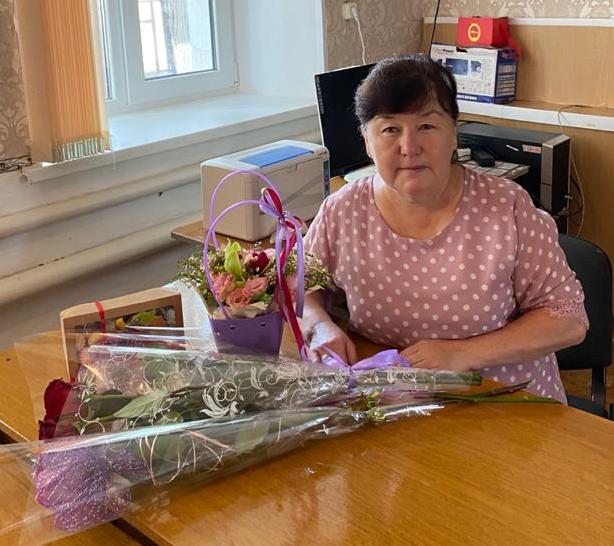 «Самая большая радость для учителя, когда похвалят его ученика».                  Шарлота Бронте Глаза - зеркало души и дети наше с вами отражение. Как много человек вкладывает в понятие душа, не даром поэт и писатели всех времён в своих работах воспевают красоту и чистоту детских душ.   Воспитывая и обучая детей, мы в первую очередь взращиваем в них духовность и нравственность которой они будут делиться с окружающими, делая мир добрее и светлее, передавая эти ценности новым поколениям, тем самым сохраняя частичку мирового добра.     Из тысяч профессий существующих в современном мире, профессия учитель является одной из самых сложных и нужных. Учитель это образ жизни! Для меня быть учителем - это жить одну жизнь и проживать тысячи жизней своих учеников. От того как мы думаем, что мы делаем и что говорим - зависит будущее наших учеников. Учитель это некий жизненный эталон, на него равняются его подопечные, а от того какими вырастут и станут они зависит каким будет наше будущее и будущее наших детей.     Жизнь стремительно меняется, в современную педагогику вносятся новые требования, развиваются информационные технологии и появляются современные средства обучения. Учитель должен торопиться жить, чтобы успеть за процессом модернизации и новизны. Ни один последующий день учителя не похож на день вчерашний. Необходимо постоянно оставаться интересным для учеников, быть генератором идей и путеводной звездой в их начинаниях. Жить мечтами своих учеников, гореть их идеями, при этом сохраняя своё истинное мировоззрение и свой педагогический идеал, воплощая его в детях. Именно дети заставляют нас быть молодым душой и продолжать творить.     Мне и моим коллегам небезразлично, каким вырастет будущее поколение, которое будет строить будущую жизнь нашей страны. В своих детей нужно верить! Пусть не все из них станут выдающимися людьми, главное чтобы из них выросли настоящие граждане: добрые, отзывчивые, трудолюбивые. Своим личным примером стараюсь показать, как в человеке должны проявляться эти качества и пусть моя работа в этом будет не напрасной!Ахметова Гульнур Авезовна,учительначальных классов,первая квалификационная  категорияДата рождения:20 феврвля1968 годаОбразование:КЧГПИ г.Карачаевск, 1993г.Место работы:Муниципальное казенное общеобразовательное учреждение «Средняя общеобразовательная школа №11»а.Уллуби-ЮртПедагогический стаж:34 года     Этапы урокавремяI.   Мотивация к учебной деятельности 1 мин  II.  Актуализация знаний4минIII.  Сообщение темы и цели урока5 минIV.  Подготовка к усвоению новых знаний6 минV.  Физкультминутка4  минVI. Практическая деятельность учащихся6 минVII. Закрепление изученного материала 4 минVIII. Рефлексия учебной деятельности на урокеIX.Итог урока2  мин2 минX. Домашнее задание1 минЦель урокаСоздать условия для организации исследовательской деятельности для успешного ознакомления  с прямыми углами прямоугольника.ЗадачиОбразовательные: показать отличие и сходство прямоугольника и четырёхугольников, сформировать навык определения фигур по сторонам и углам, совершенствовать  навык устного счета.Развивающие: развивать пространственное мышление, навык устного счёта, образное мышление, внимание, память, умение наблюдать, сравнивать и обобщать.Воспитательные: воспитывать любовь к предмету, чувство сотрудничества, аккуратность.Формируемые УУДФормировать УУД:Личностные УУД: принимают и осваивают социальную роль обучающегося; имеют мотивацию к учебной деятельности; стремятся развивать навыки сотрудничества со сверстниками и со взрослыми, умение доказывать свою точку зрения, внимание, память, логическое мышление; проявляют самостоятельность, личную ответственность.Регулятивные УУД:формулируют учебную задачу урока; прогнозируют результат и уровень усвоения знаний; определяют последовательность действий; контролируют и оценивают свою деятельность и деятельность партнеров по образовательному процессу; осознают качество и уровень усвоения; способны к саморегуляции; Коммуникативные УУД: умеют слушать, слышать и понимать партнёров; правильно выражать свои мысли в речи; аргументируют свою точку зрения, при этом уважают в общении и сотрудничестве, как партнёров, так и самих себя; взаимно контролируют деятельность друг друга.Познавательные УУД:формулируют познавательную цель; выделяют необходимую информацию; осознано и произвольно строят речевое высказывание; создают алгоритм деятельности; строят логическую цепочку рассуждений, анализируют, сравнивают, делают выводы; контролируют и оценивают процесс и результаты деятельности.Планируемые результатыПредметные:Знать: приемы сложения двузначных чисел с переходом в другой разряд; отличительные особенности задачи,        отличительные  особенности прямоугольника; геометрические  фигуры.Уметь: выполнять сложение двузначных чисел с переходом в другой разряд, приемы сложения и вычитания по частям; решать задачи изученных  видов; определять геометрические фигуры по их отличительным признакам; определять вид угла при помощи модели прямого угла.Личностные:устанавливать связи между целью учебной деятельности и ее мотивом; адекватная позитивная осознанная самооценка и самопринятие; моральная самооценка;МетапредметныеУметь определять и формулировать цель на уроке с помощью учителя; Уметь контролировать свою деятельность по результату; умение адекватно понимать оценку взрослого и сверстника; способность принимать, сохранять цели и следовать им в учебной деятельности; умение действовать по плану и планировать свою деятельность. (Регулятивные УУД).Уметь с помощью вопросов выяснять недостающую информацию; понимание возможности различных позиций и точек зрения на какой-либо предмет или вопрос; учиться работать в группе, умение аргументировать свое предложение, убеждать и уступать. (Коммуникативные УУД).Уметь ориентироваться в своей системе знаний; осуществлять анализ объектов; находить ответы на вопросы в тексте, иллюстрациях;  преобразовывать информацию из одной формы в другую: составлять ответы на вопросы (Познавательные УУД)Технология проведенияДеятельностьучениковДеятельностьучителяЗадания для учащихся, выполнение которых приведёт к достижению запланированных результатовПланируемые результаты I. Мотивация к учебной деятельности  (Слайд 1)Проговаривают девиз урока Организует  психологический настрой Добрый день, ребята! Сегодня урок математики проведу у вас я. Меня зовут Гульнур Авезовна.Необычный  день  у  насИ  гостями  полон  класс.Что  гостям  сказать  нам  надо?Видеть  вас  мы  очень  рады!      На  вас  надеюсь  я, друзья!      Вы  хороший  дружный  класс,      Всё  получится  у  нас!-   Девиз  нашего урока.« Лучший способ изучить что – либо – это открыть самому»Не случайно я выбрала    высказывание  великого математика Джорджа Пойа. Сегодня на  уроке мы с вами самостоятельно откроем новые для себя знания.Уметь оформлять свои мысли в устной форме; договариваться с одноклассниками совместно с учителем о правилах поведения и общения и следовать им II. Актуализация знаний(Слайд 2)(Слайд 3)(Слайд 4)(Слайд 5)(Слайд 6)III.   Сообщение темы и цели урока(Слайд 7)(Слайд 8)   IV. Подготовка к усвоению новых знаний(Слайд 9)V.  Физкультминутка(Слайд 10)VI. Практическая деятельность учащихся(Слайд 11)(Слайд 12)VIII. Рефлексия учебной деятельности на уроке.IX. Итог урока.X. Домашнее задание  (Слайд 13)  (Слайд 14) Читают получившееся слово «Фигуры»Распределяют  фигуры по «улицам»  Определяют виды углов.С помощью учителя формулируют тему урока. С помощью учителя ставят цель урока.На модели прямоугольника определяяют углы  и стороны прямоугольника.Читают правило с учебника Исследовательская работаСамостоятельно чертят геометриическую фигуру по заданию.   Каждый ученик самостоятельно выполняет задания    на исследовательских листахУчаствуют в самопроверке выполненного заданияАнализ собственной деятельности и деятельности одноклассников Самооценка учащимися своей деятельности на уроке.Записывает домашнее задание. Вычисли значение каждого выражения и    прочитайте  получившееся слово.Организует постановку цели учащимисяНа доске прикреплены геометрические фигуры из цветных картоновОрганизует деятельность учащихся при работе над геометрическими фигурами.Как эти фигуры можно разделить на группы?Можно ли эти четырёхугольники назвать прямоугольникам.А какой четырёхугольник  называется прямоугольникомКаждому  ребёнку  выдаётся  модель  прямоугольника.Работа с учебником-Рассмотрите четырёхугольники, изображённые в задании 1 с.14Начертите в тетради: прямоугольник с заданными величинами. Взаимопроверка. Поменяйтесь листами.Выпишите номера прямоугольников. Проверьте работу друг друга.Организует рефлексию.Выставляет отметкиДает инструкцию по домашнему заданию.Урок у нас необычный.  Урок – путешествие- - Вы сегодня  будете  в роли   путешественников- исследователей.- Что  обозначает  слово  « исследование»?(Открытие  нового) -Ребята, сегодня на  уроке  мы  с  вами  посетим  волшебную  страну  Геометрию.  -В  переводе  с  греческого – это  слово  означает  «землемерие» («гео» - земля, «мерио» - измерять.)  - Геометрия зародилась в глубокой древности. Строя жилища и храмы, украшая их орнаментами, человек применял свои знания о форме, размерах и взаимном расположении предметов. Из геометрии вышла наука, которая  стала называться математикой.   -А что  это  за  страна? Чем  она  интересна вы узнаете во время путешествия.- В  стране  Геометрии  есть  замечательный  город.  А   как он называется   вы   узнаете, если  правильно  выполните  задание устного счета: -разность чисел 12 и 3 уменьшите на 5;-к сумме чисел 7 и 8 прибавьте 3;-уменьшаемое -34,вычитаемое -12,найдите разность;-какое число больше 17 на 6?-одна открытка стоит 5 рублей, сколько стоят 3 такие открытки?- на сколько число 43 больше 20?(4;18;22;23;15;23 )  Составьте  слово из полученных букв и узнайте название города. III.   Подготовка к усвоению новых знаний- Рассмотрите  чертёж  на  слайде?  - С  кем  дружат  фигуры? ( С  углами)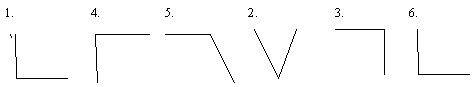 - Какие  бывают  углы?-  Под  какими  номерами  прямые  углы? - Рассмотрим  жителей   города  «Фигуры»А давайте, ребята начнем  наше исследование . Назовите, пожалуйста, жителей города « Фигуры»- Какие геометрические фигуры вы знаете?(Дети называют)В этом сказочном городе есть такие улицы: улица «Пятиугольников», улица « Треугольников» и  улица « Четырехугольников». Давайте разместим жителей по  своим улицам.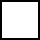  А главными жителями нашего урока являются жители с улицы «Четырехугольников».(    в центре доски  оставляем прямоугольник  и  квадрат.)- Как можно назвать эти фигуры одним словом   прямоугольники.-А почему именно мы их оставили?  (У  них  прямые  углы) -Кто сможет сформулировать тему урока?   1.Работа  по  теме  урока. -  Правильно, тема нашего сегодняшнего урока «Прямоугольник»   Сегодня на уроке мыс вами научимся чертить прямоугольник, измерять стороны; получим  представление о прямоугольнике как о четырехугольнике, у которого все углы прямые; совершенствуем  вычислительные навыки и умение решать задачи; будем развивать умение рассуждать.  -Где могут пригодиться нам знания о прямоугольнике?-Ребята, а сторона кирпича это прямоугольник?-А если она бы  была не прямоугольная, а кривая, какой дом из кирпича получился бы?-Можно было бы жить в таком доме? Нет, наверное он сразу бы развалился. Вот для этого мы с вами и будем изучать тему «Прямоугольник», чтобы потом свои знания и умения вы смогли применить  как в школе так  и в обычной жизни.-Проведем с вами следующее исследование. -На столе у вас лежат прямоугольники,  положите их перед собой.- Внимательно рассмотрите свой прямоугольник- Сколько у прямоугольника углов? (4)- Как можем назвать фигуру? (Четырёхугольником)- Какие углы у прямоугольника? (Углы все прямые)- Давайте докажем с помощью угольников. Возьмите свои угольники  и наложите прямой угол угольника на каждый угол прямоугольника  так, чтобы стороны совпадали.  - Теперь обратим внимание на стороны  прямоугольника.- Как называются стороны, которые лежат друг против друга? (Противоположными)-Давайте измерим их длину. Что вы скажете?  (Они равны).- А как еще можно убедиться, что у прямоугольника противоположные стороны равны,  не измеряя их? (Наложением) -Кто покажет как это можно сделать?   Молодец!-Давайте проверим и две другие стороны таким же способом-А  вы знаете, как называется большая сторона у прямоугольника? (Длина)  -А меньшая? (Ширина)Вывод:- Давайте обобщим наши исследования        ПРЯМОУГОЛЬНИК – это четырёхугольниквсе углы прямые;противоположные стороны равны;большая сторона – длина        меньшая сторона – ширина-  Приведите  примеры  прямоугольников  из  окружающих  нас предметов.- Ребята,  а  где можно  убедиться  в  том, что  мы  правильно  дали  определение   прямоугольнику? (откройте  учебники, на стр.14  прочитайте правило)-Ребята  найдите в учебниках задание.№1 и прочитайте условие- устно на стр.14)- А теперь внимательно посмотрите на прямоугольник и квадрат. Сравните их. -В чем сходство? (Все  углы  прямые.)- А  различие? ( У квадрата  все  стороны  равны,  а  у  прямоугольника – противоположные.)  -  Приведите  примеры  прямоугольников  из  окружающих  нас предметов.Исследовательская работа- Итак,  мы продолжаем  наше исследовательское путешествие   по городу  «Фигуры» У вас на столах исследовательские листы, напишите ФИ и приступите к выполнению заданий.Задание № 1 Начертите прямоугольник со сторонами 4 см и 3 см На улицах города  все  фигуры  перепутались  и  не  могут  разобрать, где  прямоугольник,  где   треугольник. Давайте  им  поможем. Дети,  найдите на  своих исследовательских  листах среди геометрических фигур   только  прямоугольники,  и закрасьте их зеленым цветом, затем   обменяйтесь листочками   и проверьте  друг  у  друга.Задание №2Найдите прямоугольники и раскрасьте их зеленым цветомЗадание № 3  ТестА) Выбери верный ответ.Прямоугольник – это ...- фигура, у которой четыре угла.- четырёхугольник, у которого два угла прямые.- четырёхугольник, у которого все углы прямые.Б) Реши задачу и выбери правильный ответ.К празднику Марина вырезала 20 флажков прямоугольной формы, треугольной формы на 4 больше. Сколько флажков треугольной формы вырезала Марина?      20 – 4 = 16(20 + 4) +20 = 4420 + 4 = 24 (фл.)Задание №4Проведи в прямоугольнике линию так, чтобы получилось два прямоугольника.Закрасьте один прямоугольник зеленым цветом, если понравился урок и красным цветом, если не понравился.  2.Выполните тест3.Проведите линию в прямоугольнике так,чтобы получилось два прямоугольника и закрасьте один из прямоугольников зеленым цветом, если вам урок понравился и  все понятно, красным, если  все получилось, но не так как хотелось.- Какой была тема нашего урока.   Достигли ли  мы  цели, которые мы поставили в начале урока? - Что нового узнали?-Какая фигура называется прямоугольником?-Наше путешествие по городу « Фигуры» подходит к концу. Жители города благодарны вам за увлекательное исследовательское  путешествие.Объявление оценок.   Дома: с.14 №6 ПрямоугольникКак окно прямоугольник,
Аккуратный, словно школьник.
Он похож  на дверь, на книжки,
И на ранец у мальчишки,
На корыто поросенка,
И на фантик у ребенка,
На автобус, на тетрадку,
На такую шоколадкуУметь оформлять свои мысли в устной форме Уметь отличать прямоугольник от других геометрических фигур.Уметь анализировать, сравнивать, классифицировать предметы  по их форме и размерам, конструировать, делать умозаключения выводы, обобщать.Уметь  взаимно контролировать деятельность друг друга. Уметь определять и формулировать цель на уроке с помощью учителя.Уметь сравнивать, классифицировать предметы  по их форме и размерам, конструировать, делать выводы, обобщать.Уметь планировать своё действие в соответствии с поставленной задачейУметь  взаимно контролировать деятельность друг друга.Строить высказывания рефлексивного характера Способность к самооценке на основе критерия успешности учебной деятельности.       Информатика -  одна из самых молодых наук. Так получилось, что мы ровесницы с «Информатикой» как школьным предметом, который впервые появился в школах в 1985 году.       Хотела ли я быть учителем информатики? Скорее это желание пришло позже.        Свою роль как учителя информатики я вижу в том, чтобы снабдить учеников инструментами, которые помогут им не потеряться в современном информационном обществе. Каждую минуту количество информации в мире растет. Навыки работы с информацией, овладение информационно-коммуникационными технологиями – это ключ к успешной учебе, а в дальнейшем – к успешной деятельности во взрослой жизни.     Сегодня фантастическими темпами развиваются технические и программные средства. Каждые два года происходит модернизация аппаратных и программных средств вычислительной техники. Такого развития одной отрасли история науки и техники еще не знала. Чтобы успевать за развитием средств вычислительной техники, нужна личная целеустремленность и постоянное желание узнавать о том, что происходит в мире информационных технологий.       В современной школе нет более творческой должности, чем учитель информатики. Каждый год нужно вносить коррективы в изучаемый материал, быть в курсе всех новинок техники и программного обеспечения, ведь часто дети задают вопросы о новой программе или просят рассказать о новой марке телефона. Иногда я не могу ответить на их вопросы, но это только подталкивает меня к самообразованию. Учиться и уметь применить свои знания – вот заповеди человека, желающего стать профессионалом своего дела.       Свою работу стараюсь выстроить так, чтобы на практике понимать, что знание, добытое самим человеком, остается в памяти намного дольше, чем просто услышанное на уроке.       В работе с детьми я руководствуюсь основным принципом: пусть ученик поверит в себя, и тогда он сможет освоить самый трудный материал и получить удовлетворение от своей маленькой победы.      И если мне зададут вопрос: «Не пожалела ли, выбрав профессию учителя?», я отвечу: «Нет».       Я строю свою жизнь так, чтобы достойно носить звание «Учитель». Давудова Зарема Берцинавовна,учитель информатики,соответствие занимаемойдолжности.Дата рождения:07 октября 1985 годаОбразование:СГПИ,г. Ставрополь (филиал в г.Буденновск),2015 г.Место работы:Муниципальное казенное общеобразовательное учреждение «Основная общеобразовательная школа №19»а.ЯмангойПедагогический стаж:12 летПредметИнформатикаКласс7Раздел№ II  «Компьютерная графика»Тема «Компьютерная графика»Учебник Информатика: Информатика Л.Л.Босова, А.Ю.Босова 7 класс, Издательства Бином 2015гПрограммаРабочая программа по учебному предмету «Информатика» для 7 классаОборудованиеНоутбук, проектор, интерактивная доска, сигнальные карточки, смайлики, учебники, компьютеры.Этапы урокаМатериал ведения урокаДеятельность учащихсяУУД на этапах урока1.       Организационный моментЗдравствуйте, ребята! Я очень рада нашей встрече с вами!Меня зовут Зарема Берцинавовна и сегодня  у вас урок проведу я. Свой урок я хотела бы начать со слов Гюстава Гийома: «Дорогу осилит идущий, а информатику мыслящий»(путь преодолеет сильный человек, не останавливаясь перед препятствиями, а информатика – это наука логического мышления, т.е здесь надо думать.)- Как вы понимаете смысл этого эпиграфа?Рассаживаются по местам, проверяют наличие принадлежностей.Ответы детейЛичностные УУД:  формирование навыков самоорганизации;формирование навыков письма.2.       РазминкаАктуализация знаний и формулирование темы и целей урока- Ребята, прежде чем познакомиться с темой сегодняшнего урока, я предлагаю вам вспомнить все то, что вы изучили на прошлом уроке.- Что такое пиксель?- Назовите мне базовые цвета. Как эти цвета звучат на английском языке.- а что такое глубина цвета- как же формируется изображение на экране монитора? Молодцы, сегодня у нас будет необычный урок. У нас на уроке будет гость, а какой вы узнаете, посмотрев на экран!(Слайд 1) - Этот веселый художник, неспроста, появился у нас на уроке, он пришел к нам не с пустыми руками, а с подарком, давайте – ка заглянем, что в коробочке? (Слайд 2) - Художник принес нам в подарок картину, но пока нес ее, краски немного размазались, давайте разгадаем текст на картине, с помощью ребуса и узнаем тему нашего урока. (Слайд 3) - Верно, ребята. Вы смогли разгадать тему сегодняшнего урока «Компьютерная графика». (Слайд 4)-Запишите тему урока в тетрадях (записываю и сама на доске)- Наш веселый художник подготовил несколько заданий, выполнив их, вы узнаете много полезной и нужной информации.-  А чтобы узнать много нужной и полезной информации нам нужно поставить  цель нашего урока по теме «Компьютерная графика». - Что мы должны сегодня узнать?(Слайд)- Итак, ребята мы поставили цель нашего сегодняшнего урока и теперь переходим к следующему этапу.(Слайд) Послушайте следующую легендуБлиз испанской деревни Альтамира сохранилась пещера – это жилище первобытного человека. Скалистые выступы на потолке очерчены линиями и покрыты краской. Это изображение бизонов. Люди начали рисовать задолго до того, как научились писать.С тех пор прошли века, появились письменность и книгопечатание, человек овладел атомной энергией и вышел в космическое пространство. Изменилась жизнь, но остается неизменным одно – это потребность в самовыражении, творчестве.- Скажите ребята, с помощью чего или где можно создавать картинки, рисунки?- точка на экране монитора- RED, GREEN, BLUE (красный, зеленый, синий)- длина двоичного кода, который используется для кодирования цвета-  с помощью точек, пикселейОтвечают:- Давайте Отвечают:- «Компьютерная графика»Записывают тему урока.- ставят цель урока- узнать о компьютерной графике;- узнать о видах графики;- учиться работать в графическом редакторе;- на бумаге, на песке, на стене, на дереве, на железеЛичностные УУД:- развитие логического мышления, познавательной активностиКоммуникативные УУД:- формирование социальной компетентности; -развитие умения слушать и вступать в диалог, участвовать в коллективном обсуждении; - умение строить продуктивное взаимодействие и сотрудничество со сверстниками.3Усвоение новых знанийКак вы думаете, ребята, а  на компьютере можно рисовать?- А для того, чтобы нарисовать на компьютере рисунок нужно настоящими красками водить по экрану? А почему?- Для того, чтобы рисовать,  в компьютере есть специальные программы для рисования, которые  называются  компьютерной графикой!- Изображения, созданные с помощью таких программ, называются графическими изображениями. - Немного позже мы с вами попробуем практически  поработать с графическими изображениями, но для начала вам нужно познакомиться с такими понятиями как компьютерная графика!-  В этом нам поможет наш учебник.- Откройте учебники на странице 112 .-Да- Нет, конечно, потому что к экрану нельзя касаться посторонними предметами.4Работа с учебником- Найдите определение компьютерной графики и  прочитайте его! - Итак, что же такое компьютерная графика, ребята?- Прочитай, пожалуйста, нам еще раз одно из понятий   вслух ……….- Хорошо и 2 понятие компьютерной графики  (читаю 2 понятие сама) - Посмотрите на слайд и запишите определения понятий компьютерная графика.- Итак, ребята, мы закончили с вами работать с понятиями,  переходим к следующему этапу. (Слайд 1.2)  -  Компьютерная графика прочно вошла в нашу повседневную жизнь. - Графические объекты вы встречаете каждый день. - А  сфера применения компьютерной графики очень обширна. - Чтобы немного подробней узнать о сферах применения компьютерной графики предлагаю вам посмотреть видеоролик.- Итак, ребята, что же нового  мы узнали, просмотрев этот видеоролик?- Применение компьютерной графики очень широкое – это  киноиндустрия, медицина, мультфильмы и многое другое.-Компьютерную графику можно еще  назвать и  графическими изображениями.- Графические изображения по способу создания, подразделяются на 3 группы: (Слайд)растровыевекторныефрактальные.-Давайте запишем в тетрадях эти три вида графических изображений.(1 это растровые, 2 векторные, 3 фрактальный)- Чтобы узнать различия межу графическими  изображениями,  мы обратимся к учебнику, а для этого мы  разделимся на 3 группы. -1 группа расскажет нам о растровых изображениях, 2- о векторных, з – о фрактальных. - Какой вывод здесь можно сделать,  чем же различаются эти изображения, о каких плюсах  и минусах  растровых  и векторных изображений вы узнали?- Здесь  мне хочется дополнить, что растровые изображения в компьютере чаще всего  не создаются, а именно обрабатываются, т.е. это сканированные изображения, цифровые фото. И в Интернете используются только растровые изображения. + использования : большая цветопередача, т.е можно изобразить любой объект, - большой объем, занимают память и потеря качества при масштабировании. - В дополнение о векторных изображениях хочется сказать, + использования - это стабильное качество при масштабировании, есть и – это такая графика не позволяет получать изображения фотографического качества. Такую графику используют, в основном в деловом стиле (графики, диаграммы, схемы и тд.)- Ребята, вы не заметили, что мы так мало говорим о фрактальной графике, в отличие от растровой и векторной.-  Как вы думаете почему?- фрактальную графику редко применяют для создания печатных или электронных документов, но часто используют в развлекательных программах, т.е такую графику используют меньше в отличие от других. -Итак, ребята, мы с вами познакомились с видами графики, узнали много нового и интересного,  мне теперь хотелось бы  узнать, насколько вы усвоили этот материал. А узнаем с помощью небольшого задания.- У меня в руках 3 конверта с графическими изображениями, задача каждой группы – быстро найти изображение с соответствующей темой графики и повесить на доске.Работают с учебником, находят и читают понятие компьютерная графика.(просмотр видеоролика)-  растровые состоят из точек (пикселей)- векторные из геометрических фигур- фрактальные - описание фигур с помощью формулРассказывают о прочитанном в учебнике Познавательные УУД:- формирование понятий о компьютерной графике и графическом редакторе;- развитие умения поиска и отбора необходимой информации;5.       Физкультминутка1 минВы наверно устали, давайте проведем  физминутку и немножко отдохнемЕсли появляется растровое изображение – наклон влево.Векторное – наклон вправо.Фрактальное – приседаем.Исходное положение – руки на пояс.Делают наклон вправо, влево или приседают.Коммуникативные УУД:  формирование умения слышать и слушать;Личностные УУД:-развитие самоорганизации;Регулятивные УУД:- развитие саморегуляции.6.       Закрепление материала. Компьютерный практикумА теперь мы будем работать на компьютере, но сначала давайте повторим  правила безопасного пользования компьютером. Что запрещается делать перед компьютером? Откройте все компьютеры, через пуск – меню- графика - запустите графический редактор «Libre Office Draw». Ваша задача, используя геометрические фигуры нарисовать векторный рисунок по образцу. На практическую работу вам отводится … минут- С заданием все справились на отлично, молодцы! Выполняют практическую работу за компьютером.Познавательные УУД: формирование умения применять полученные знания на практике. 7.       Итог урока - Наш урок подходит к концу, пришло время подвести итог, а сделаем мы это с помощью сигнальных карточек «Светофор».«Светофор»- У вас на партах лежат сигнальные карточки, я буду задавать вопрос, а вы, если знаете ответ на него – показываете  зеленый цвет, если  затрудняетесь  - желтый, а если совсем не знаете – показываете красный. Что такое компьютерная графика?Знаете ли Вы, на какие группы подразделяются графические изображения по способу создания?Где используют компьютерную графику?- Молодцы, ребята! Все хорошо поработали и нарисовали красивые рисунки, поэтому я всем сегодня ставлю пятерки, молодцы!Отвечают на вопросы с помощью сигнальных карточек.Регулятивные УУД:формирование умения оценивать, выделять и осознавать учащимся того, что уже усвоено и что еще подлежит усвоению, осознание качества и уровня усвоения;8.       РефлексияПредлагаю вам поднять смайлик, который  соответствует вашему настроению (смайлики)Итак, ребята подведем итог нашего урока-Что нового сегодня вы узнали на уроке?- С какими видами компьютерной графики мы познакомились с вами?- Какие из графических изображений используются чаще, а какие нет?Вначале урока мы ставили цель с вами (Слайд- Как вы думаете, мы достигли поставленных целей?-Отлично!Личностные УУД:-рефлексия способов  и условийдействия, контроль и оценка процессаи результатов деятельности.9Домашнее заданиеЗапишите домашнее задание. Дома заполните таблицу сходства и отличия растровых и векторных изображений.Урок окончен, ребята, спасибо всем за работу, надеюсь,  эти знания вам пригодятся в жизни.          Мне кажется, учитель, переступая порог школы, открывает для себя новую жизнь, где есть место для бесконечного самосовершенствования, где можно сохранить частичку детской наивности. По моему убеждению, моя профессия отчасти похожа на профессию актеров, однако мне повезло больше. Ведь актер выступает на сцене перед зрителями, а задача учителя сформировать интерес, вовлечь в совместную деятельность, а чувство от того, что это удается не передать словами!       Я искренне верю, что педагог обязательно должен уметь перевоплощаться, удивлять, а урок - быть ярким и интересным, приёмы обучения - разнообразными.        Современной школе нужен современный учитель - это требование времени. Российская система образования претерпевает целый ряд изменений, выражающихся в использовании новых программ и пособий, изменении содержания образования и способов добывания знаний учениками. Современное оборудование и инновационные технологии – это часть новой школы. Однако главенствующая роль принадлежит учителю. Соответственно, непрерывное самообразование и самосовершенствование – это часть деятельности учителя. Уча, учитель учится и сам. Как трудно давались первые уроки! Как сложно было подобрать нужные слова!      Сколько времени приходилось готовиться к завтрашнему новому уроку! Только любовь к своей профессии помогла преодолеть первые самые трудные шаги в мире учительского дела. Мне действительно интересно постигать тайны, искать ответы на интересующие вопросы, а потом - непременно делиться ими с другими. Мне повезло: я работаю в коллективе мудрых, опытных учителей, готовых оказать помощь в любой ситуации.          Мои коллеги – мои единомышленники. Мне есть с кого брать пример!   Да, в нашей профессии много трудностей. Но только здесь можно получить удовлетворение от проделанной работы, реализовать свой творческий потенциал, получить заряд энергии для движения вперед. Не стоит бояться рисковать, меняться, учиться жизни. Стоит пробовать, дерзать, творить!Кусогонова Алина Рысманбетовна,учитель истории и    обществознания, перваяквалификационная категорияДата рождения:08  июля  1977 годаОбразование:ГОУ ВПО «Армавирский государственный педагогический университет», г. Армавир, 2007 г.Место работы:Муниципальное казенное общеобразовательное учреждение «Средняя общеобразовательная школа №15»    а.Махмуд-МектебПедагогический стаж:13 лет        « Илиада»           « Одиссея»1,2,7,8,10,133,4,5,6,9,11,12,14Имена боговЧему покровительствовалиЗевсПосейдонАидДеметраГермес АполлонАртемидаАресГераАфинаАфродита ДионисГефестИмена боговЧему покровительствовалиЗевсцарь богов и людейПосейдонповелитель морейАид царство мёртвыхДеметра плодородияГермес вестник боговАполлон солнечного света, покровитель искусствАртемидаприроды и покровительница охотыАресвойныГерасемейного очага и покровительница женщин.Афина мудрости и воительницаАфродиталюбви и красоты Диониспокровитель виноградарства и виноделияГефестогня и кузнечного дела        « Илиада»           « Одиссея»Имена боговЧему покровительствовалиЗевсПосейдонАидДеметраГермес АполлонАртемидаАресГераАфинаАфродита ДионисГефест       Самым важным явлением в школе, самым поучительным предметом и живым примером для -ученика является –учитель. Эти слова принадлежат Адольфу Дистервегу.  И это, бесспорная истина. Учить детей-это не просто профессия, а действительно-призвание. И для меня - это особая миссия, особый склад души и ума. Думала ли я в детстве, что стану учителем? Нет! Это не было моей мечтой. Свой выбор я сделала осознанно, во взрослой жизни.       В школе меня всегда привлекали гуманитарные науки-история, обществознание, русский язык, литература. Вот на какие уроки я всегда шла с нетерпением. Но особый интерес вызывала история, точнее учитель истории, молодая, активная Валентина Андреевна Ласлова. Она и вдохновила меня на выбор моей профессии. Лучший пример-это личный пример!      Одной из приоритетных задач нашей педагогической деятельности является мотивация учеников к знаниям. Но как решить эту задачу? Как мне учителю истории объяснить значимость изучения прошлого в настоящем, воспитать чувство патриотизма и уважения к историческому наследию. А если дать обучающимся возможность самим оценивать исторических лиц, выявлять причинно-наследственные связи в событиях и фактах, то тогда они используя инструменты настоящего с интересом погрузятся в прошлое и невольно осознают свою значимость в будущем.      Выявлять особенности каждого ученика, его уникальность и талант, а также формирование личности - это мое предназначение.Менакаева Альвида Меннебиевна,учитель истории, соответствие занимаемой должностиДата рождения:25  сентября 1984 годаОбразование:ГОУ ВПО «Московский государственный университет им. М.А.Шолохова», 2009 г.Место работы:Муниципальное казенное общеобразовательное учреждение «Средняя общеобразовательная школа №7»    с.Озек-СуатПедагогический стаж:15 лет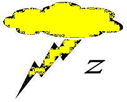 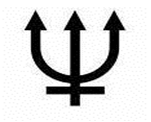 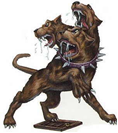 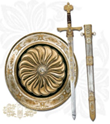 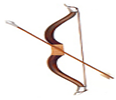 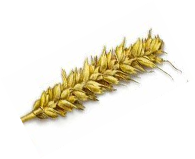 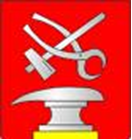 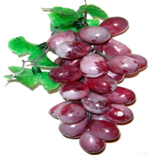 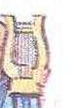 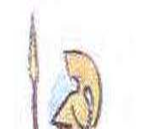 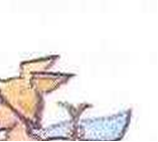 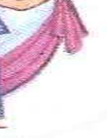 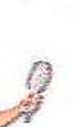 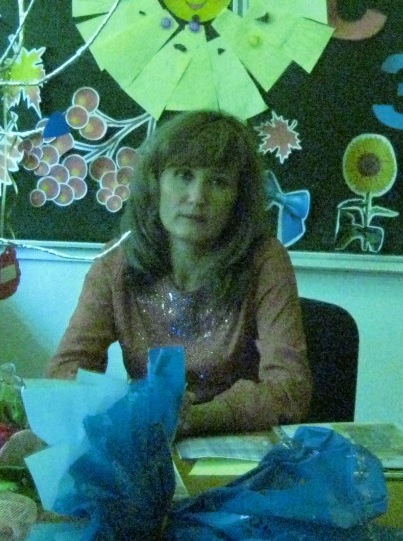 Никогда  не останавливаться на достигнутом, учить и учиться одновременно!Эльгайтарова Менглибике Ибрагимовна, учитель начальных классов,  соответствие занимаемой должности Никогда  не останавливаться на достигнутом, учить и учиться одновременно!Дата рождения04.06.1973 годаУчитель начальных классов – профессия особая. Большая ответственность и большая любовь. Любовь – определяющее качество этой специальности: прежде всего любовь к детям – вряд ли без неё можно стать учителем; любовь к труду – профессия учителя предполагает ежедневную упорную работу; любовь к жизни – без оптимизма не возможно испытать радость открытия.Школа – это  вечная молодость, постоянное   движение вперёд. Профессии учителя можно завидовать. Она даёт возможность развиваться творчески и  духовно. Упорство, целеустремленность, способность к самосовершенствованию – обязательные качества, к обладанию которыми должен стремиться педагог.   Профессия учителя всегда побуждает идти в ногу со временем, а может быть даже и на шаг вперед. Да, у меня особая профессия. Я – первый учитель маленького человека, который час за часом открывает для себя этот большой, непонятный взрослый мир. И поэтому всегда внушаю своим детям мысль: «Вы не хуже других, вы не лучше других. Вы – это вы. У каждого из вас свой характер. Только от вас зависит, какая из вас выйдет личность – положительная или отрицательная». И помогаю воспитывать в каждом ребёнке положительные нравственные качества через литературу, тренинги, внеклассные мероприятия, коллективные творческие дела, собственный пример. Учу разумно оценивать различные жизненные ситуации, с которыми приходится встречаться моим детям.  Самая большая награда для меня за мой труд – это горящие понимающие глаза учеников на уроке! Всеми своими радостями и горестями дети делятся со мной. Нужно найти время всех выслушать и понять. И у них, таких маленьких, я тоже многому учусь. Каждый день в школе не похож на другой.Школа – это мой дом. Ей я отдаю свое время и силы. Жить по-другому уже не умею и не хочу. А когда не остаётся сил, вспомню горящие глаза своих учеников и с новыми силами начинаю следующий учебный день!Учитель начальных классов – профессия особая. Большая ответственность и большая любовь. Любовь – определяющее качество этой специальности: прежде всего любовь к детям – вряд ли без неё можно стать учителем; любовь к труду – профессия учителя предполагает ежедневную упорную работу; любовь к жизни – без оптимизма не возможно испытать радость открытия.Школа – это  вечная молодость, постоянное   движение вперёд. Профессии учителя можно завидовать. Она даёт возможность развиваться творчески и  духовно. Упорство, целеустремленность, способность к самосовершенствованию – обязательные качества, к обладанию которыми должен стремиться педагог.   Профессия учителя всегда побуждает идти в ногу со временем, а может быть даже и на шаг вперед. Да, у меня особая профессия. Я – первый учитель маленького человека, который час за часом открывает для себя этот большой, непонятный взрослый мир. И поэтому всегда внушаю своим детям мысль: «Вы не хуже других, вы не лучше других. Вы – это вы. У каждого из вас свой характер. Только от вас зависит, какая из вас выйдет личность – положительная или отрицательная». И помогаю воспитывать в каждом ребёнке положительные нравственные качества через литературу, тренинги, внеклассные мероприятия, коллективные творческие дела, собственный пример. Учу разумно оценивать различные жизненные ситуации, с которыми приходится встречаться моим детям.  Самая большая награда для меня за мой труд – это горящие понимающие глаза учеников на уроке! Всеми своими радостями и горестями дети делятся со мной. Нужно найти время всех выслушать и понять. И у них, таких маленьких, я тоже многому учусь. Каждый день в школе не похож на другой.Школа – это мой дом. Ей я отдаю свое время и силы. Жить по-другому уже не умею и не хочу. А когда не остаётся сил, вспомню горящие глаза своих учеников и с новыми силами начинаю следующий учебный день!Образование:Высшее,Московский педагогический государственный университет2021 г. Место работы: Муниципальное казенное общеобразовательное учреждение «Средняя общеобразовательная школа №17»а.Абрам-ТюбеУчитель начальных классов – профессия особая. Большая ответственность и большая любовь. Любовь – определяющее качество этой специальности: прежде всего любовь к детям – вряд ли без неё можно стать учителем; любовь к труду – профессия учителя предполагает ежедневную упорную работу; любовь к жизни – без оптимизма не возможно испытать радость открытия.Школа – это  вечная молодость, постоянное   движение вперёд. Профессии учителя можно завидовать. Она даёт возможность развиваться творчески и  духовно. Упорство, целеустремленность, способность к самосовершенствованию – обязательные качества, к обладанию которыми должен стремиться педагог.   Профессия учителя всегда побуждает идти в ногу со временем, а может быть даже и на шаг вперед. Да, у меня особая профессия. Я – первый учитель маленького человека, который час за часом открывает для себя этот большой, непонятный взрослый мир. И поэтому всегда внушаю своим детям мысль: «Вы не хуже других, вы не лучше других. Вы – это вы. У каждого из вас свой характер. Только от вас зависит, какая из вас выйдет личность – положительная или отрицательная». И помогаю воспитывать в каждом ребёнке положительные нравственные качества через литературу, тренинги, внеклассные мероприятия, коллективные творческие дела, собственный пример. Учу разумно оценивать различные жизненные ситуации, с которыми приходится встречаться моим детям.  Самая большая награда для меня за мой труд – это горящие понимающие глаза учеников на уроке! Всеми своими радостями и горестями дети делятся со мной. Нужно найти время всех выслушать и понять. И у них, таких маленьких, я тоже многому учусь. Каждый день в школе не похож на другой.Школа – это мой дом. Ей я отдаю свое время и силы. Жить по-другому уже не умею и не хочу. А когда не остаётся сил, вспомню горящие глаза своих учеников и с новыми силами начинаю следующий учебный день!Учитель начальных классов – профессия особая. Большая ответственность и большая любовь. Любовь – определяющее качество этой специальности: прежде всего любовь к детям – вряд ли без неё можно стать учителем; любовь к труду – профессия учителя предполагает ежедневную упорную работу; любовь к жизни – без оптимизма не возможно испытать радость открытия.Школа – это  вечная молодость, постоянное   движение вперёд. Профессии учителя можно завидовать. Она даёт возможность развиваться творчески и  духовно. Упорство, целеустремленность, способность к самосовершенствованию – обязательные качества, к обладанию которыми должен стремиться педагог.   Профессия учителя всегда побуждает идти в ногу со временем, а может быть даже и на шаг вперед. Да, у меня особая профессия. Я – первый учитель маленького человека, который час за часом открывает для себя этот большой, непонятный взрослый мир. И поэтому всегда внушаю своим детям мысль: «Вы не хуже других, вы не лучше других. Вы – это вы. У каждого из вас свой характер. Только от вас зависит, какая из вас выйдет личность – положительная или отрицательная». И помогаю воспитывать в каждом ребёнке положительные нравственные качества через литературу, тренинги, внеклассные мероприятия, коллективные творческие дела, собственный пример. Учу разумно оценивать различные жизненные ситуации, с которыми приходится встречаться моим детям.  Самая большая награда для меня за мой труд – это горящие понимающие глаза учеников на уроке! Всеми своими радостями и горестями дети делятся со мной. Нужно найти время всех выслушать и понять. И у них, таких маленьких, я тоже многому учусь. Каждый день в школе не похож на другой.Школа – это мой дом. Ей я отдаю свое время и силы. Жить по-другому уже не умею и не хочу. А когда не остаётся сил, вспомню горящие глаза своих учеников и с новыми силами начинаю следующий учебный день!Педагогический стаж:29 летЦели :Познакомить с письменным приемом вычитания двузначных чисел; формировать умение складывать двузначные числа в столбик (без перехода через десяток); продолжать работу над задачами изученных видов; работать над развитием мышления Тип урокаУрок изучения нового материалаПланируемые 
образовательные 
результатыПредметные: знают: различные устные приемы сложения и вычитания двузначного числа с однозначным и двузначного числа с двузначным; устную и письменную нумерацию чисел в пределах 100; как записать двузначные числа при сложении и вычитании их в столбик; отличительные особенности задачи; геометрические фигуры; как найти периметр многоугольника; умеют: складывать и вычитать двузначные числа, используя устные приемы сложения и вычитания, складывать и вычитать двузначные числа, производя запись в столбик; решать задачи и выражения изученных видов; находить периметр треугольника; находить длину ломаной линии. Метапредметные (критерии сформированности/оценки компонентов УУД): познавательные: способны понимать учебную задачу, отвечать на вопросы, обобщать собственное представление, устанавливать причинно-следственные связи; регулятивные: оценивают свои достижения на уроке; коммуникативные: слушают собеседника и ведут диалог; умеют вступать в речевое общение.Личностные: имеют мотивацию к учебной деятельности; принимают и осваивают социальную роль обучающегося; стремятся развивать мышление, вычислительные навыки, навыки сотрудничества со взрослыми и сверстниками методы и формы 
обученияЧастично-поисковый; индивидуальная, фронтальная, парнаяЭтапы урокаДеятельность учителяДеятельность учащихсяДеятельность учащихсяПриемы контроляЭтапы урокаДеятельность учителяОсуществляемые действияФормируемые умения Приемы контроляI. Организационный момент Фронтальная Словесный. Слово учителя Приветствие учащихся, проверка готовности к уроку.Демонстрируют готовность к урокуР: контролируют свои действияНаблюдениеII. Актуализация знанийФронтальная.  Индивидуальная. Практическая. Прописывает образец на доске:3 5– Пропишите строчку чисел у себя в тетрадяхСлушают учителя, отвечают на вопросы, записывают число в тетрадиР: контролируют свою деятельность и оценивают ее.П: выделяют необходимую информацию.К: умеют слушать и слышать, достаточно точно выражать свои мыслиУстные ответы, наблюдениеФронтальная  Практическая Устный счет1. «Сколько десятков и сколько единиц в каждом числе».95= …дес.  …ед.	13=…дес. …ед.        48=…дес.  … ед. Слушают учителя; считают устно, выполняя арифметические действия сложения и вычитания; анализируют, обосновывают Р: принимают и сохраняют учебную задачу; осуществляют контроль своей деятельности и деятельности партнеров; при необходимости корректируют собственную деятельность и деятельность одноклассников.П: владеют математическими терминами: уменьшить, Устные ответы 2. 	                                          14         11                       8	                          5                                        5                    	7   2                               7          3. Логическая разминкаУ Вити 20 рублей. Сколько рублей не хватает, чтобы купить книгу за 15 рублей и тетрадь за 6 рублей?свою точку зрения; составляют равенстваОсуществляют решение задач, аргументируют свой ответ.увеличить, прибавить, вычесть, порядок возрастания; знают таблицу сложения и вычитания в пределах 20. Коммуникативные: участвуют в диалоге; умеют слушать и слышать, обосновывать свою точку зрения.Личностные: имеют мотивацию 
к учебной деятельности; стремятся развивать наблюдательность, мышлениеУстные ответыIII. Сообщение темы и цели урока- Ребята, посмотрите, что я принесла на урок сегодня  (цветные треугольники)- Как вы думаете, чему же я хочу вас научить?-На этот вопрос мы ответим, если расшифруем письмо:50 + 8 (В ) 41 + 40 ( Ы ) 90+9 ( Ч ) 80 - 1 ( И )50 – 1 ( Т ) 33 + 50 ( А ) 23 + 6 ( Т ) 62 + 8 ( Ь )- Какое слово получилось? (вычитать)- Да, сегодня будем учиться вычитать. Давайте вспомним с вами как называются компоненты при вычитании? (Уменьшаемое, вычитаемое, разность.)Отвечают на вопросы учителя, высказывают свои предположения, определяют тему урока, его цели.Устные ответы.IV.Самоопределение к деятельности- Как называются числа, которые мы получили? (Двузначные)- Запишите эти числа по мере возрастания (у доски работает один ученик)(29,49,58,70,81,83,99) - Сколько десятков и сколько единиц в  числе 58? 81?- Назовите число, в котором 7 десятков, 2 десятка и 9 единиц-Назовите число, в котором число десятков и число единиц одинаковое.-- Какое число лишнее? (70) . Почему ? ( Оно круглое)- Прочитайте полученные числа (58, 81, 99, 79, 49, 83, 29, 70)- Запишите числа в ряд так, чтобы каждое число было на единицу меньше.-Прочитайте получившиеся числа (57, 80, 98, 78, 48, 82, 28, 69)-Каким правилом вы пользовались при выполнении вычислений? ( Ответы детей)-Эти вычисления мы выполняли устно.- Какой прием поможет выполнять вычисления быстрее и удобнее? (письменный, столбиком)- Сделайте вывод: чему мы будем учиться сегодня на уроке? Познавательная: слушают учителя. Коммуникативная: вступают в диалог с учителем и одноклассниками.Регулятивная: выделяют и осознают то, что знают и что предстоит усвоитьР: под руководством учителя формулируют учебную задачу урока.П: выделяют и формулируют познавательную цель; осознанно строят речевое высказывание в устной форме. К: умеют слушать, слышать и понимать партнера по диалогу, доносить свои мысли до всех участников образовательного процесса.Л: понимают значение знаний для человека и принимают его; имеют желание учиться; прояв- ляют интерес к изучаемому предметуУстные ответыV. Работа по теме урока .Фронтальная. Практическая 1) Знакомство с вычислительным приемом.-  Посмотрите на  карточки, на которых записаны числа. Прочитайте первое число (36)- Сколько десятков и сколько единиц?- Давайте представим это число в виде модели. Модель числа 36.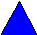 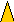 -Прочитайте второе число (24). Сколько десятков и сколько единиц в числе 26?( В числе «24» 2 десятка и 4 единиц.)- Нам нужно уменьшить число «36» на 2 десятка и 4 единицы. На модели числа «36» нужно убрать 2 больших треугольника и 4 маленьких треугольника. У нас осталось 1 большой треугольник и 2 маленьких треугольника.- Какое это число? (12)-Давайте запишем решение этого примера в строчку.36-24= (30+6) – (20+4) = (30 - 20) + (6 – 4) = 10 + 2= 12- Это приемы устных вычислений.А сегодня мы познакомимся с письменным приемом вычитания.-Эти же вычисления удобно выполнить в столбик, то есть сделать письменное вычисление.-Давайте посмотрим, как это сделать.При вычитании уменьшаемое пишется сверху, а вычитаемое под ним так, чтобы под единицами уменьшаемого были записаны единицы вычитаемого, а под десятками уменьшаемого десятки вычитаемого. Знак действия пишется слева от записи, а знак « =» заменяется чертой.36-24-----------Вычитание мы начинаем с наименьшего разряда- разряда единиц. Из 6 единиц нужно вычесть 4 единицы. 6 – 4 = 2. Цифру 2 мы записываем под разрядом единиц. Теперь переходим к разряду десятков. 3 – 2 = 1. Записываем 1 под разрядом десятков.Читаем ответ: разность равна 12Алгоритм вычитания1. Пишем десятки под десятками, а единицы — под единицами.2. Вычитаем единицы. Пишем результат вычитания под единицами.3. Вычитаем десятки. Пишем результат вычитания под десятками.4. Читаем ответ.Откройте учебник на с.5 и прочитаем алгоритм вычитания.2. Вычисление в столбик с Незнайкой:  48-25= ?Незнайка тоже учился вычитать в столбик. Давайте посмотрим, как это у него получилось. Все ли правильно у Незнайки?                             Давайте поможем ему исправить его записи. Мы видим, что знак «-» Незнайка поставил неправильно. Еще Незнайка не смог вычислить ответ. Но Незнайка правильно записал числа: уменьшаемое и под ним вычитаемое, под разрядом единиц разряд единиц, под разрядом десятков разряд десятков. Давайте поможем Незнайке выполнить вычитание (рис. 1).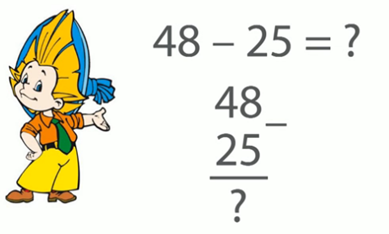                                                                                                                                   Из 8 единиц вычитаем 5 единиц. 8 – 5 = 3. Из 4 десятков вычитаем 2 десятка. 4 – 2 = 2. Результат выражения 23 (рис. 2).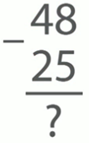 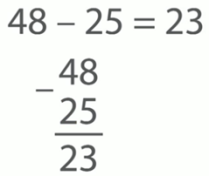 Наблюдают, логически рассуждают, обобщают, делают выводы.Отвечают на вопросы учителя, вспоминают разрядный состав предложенных чисел, делают запись в тетрадьВнимательно слушают учителя, воспринимают алгоритм вычитания, отвечают на вопросы учителя.Читают алгоритм в учебнике, отвечают на вопросы учителя.Принимают учебную задачу, решают пример, объясняют ход решения,Выполняют упражнение под руководством учителя.Р: контролируют свою деятельность и деятельность одноклассников, при необходимости вносят корректировки. П: анализируют и сравнивают объекты; делают выводы. К: знают правила ведения диалога; уважают в общении как партнеров, так и самих себя.Л: принимают и осваивают социальную роль обучающегося.Устные ответы.НаблюдениеVI.ФизкультминуткаРаз – подняться, потянуться,Два - нагнуться, разогнуться,Три – в ладоши три хлопка,Головою три кивка.На четыре – руки шире,Пять – руками помахать,Шесть - на место тихо сесть.Выполняютэлементарные физические упражнения (в соответствии с текстом стихотворения)Р: контролируют свои действия, соотнося их с действиями учителя и одноклассниковНаблюдениеVII. Закрепление изученногоИндивидуальная, парная.Работа по учебнику № 1 стр. 5 С целью отработки приема вычитания двузначных чисел в столбик предлагает обучающимся выполнить 3 примера из учебника коллективно с объяснением.Коллективная проверка.Слушают учителя, выполняют необходимые действия, логически рассуждают.Р: контролируют свою деятельность и деятельность партнера; оценивают собственную деятельность, вносят нужные корректировки, если это необходимо.П: создают алгоритм деятельности, структурируют знания.Устные ответы.Наблюдение.2. Решение задачи       Витя хочет купить шоколадку за 35 руб. и подаёт            кассиру 50 рублей. Сколько он получит сдачи? Какие         номиналы денег могут быть, запиши разные         варианты полученной сдачи (учти, что монет          номиналом 1 и 2 руб. в кассе не было).Слушают учителя, отвечают на вопросы; доказывают, почему данный текст является задачей, записывают краткую запись в тетрадь, решают задачу, записывают ответ. Объясняют, каким образом следует выполнить решение; обосновывают выбор арифметических действий для решения задачи; записывают решение, дают ответ на поставленный вопрос; осуществляют взаимопроверкуР: принимают и сохраняют учебную задачу; осуществляют контроль своей деятельности и деятельности партнеров по образовательному процессу, при необходимости корректируют собственную деятельность и деятельность одноклассников; способны к саморегуляции.Устные ответы, наблюдение3.Индивидуальная, самостоятельнаяпарная. задание «Проверь себя» (с. 5 учебника, ч. 2).– Выполните самостоятельно задание «Проверь себя» с последующей самопроверкой.Принимают учебную задачу, решают примеры самостоятельно.П: создают алгоритмы деятельности; устанавливают причинно-следственные связи, строят логическую цепочку рассуждений.К: умеют слушать, слышать и понимать партнера по речевому высказыванию, обосновывать свою точку зрения; при возникновении спорных ситуаций не создают конфликтов.Л: имеют мотивацию 
к учебной деятельности; осознают важность получаемых знаний и приобретаемых уменийНаблюдениеПодведение итогов урока. Отвечают на вопросы, делают выводы, обобщения.Определяют свое эмоциональное состояние на урокеПолучают информацию о реальных результатах учения.Р: осознают важность полученных знаний; понимают причины успеха или неуспеха учебной деятельности.П: осваивают начальные формы рефлексии.К: умеют полно и грамотно выражать свои мысли, правильно строить речевое высказывание.Л: осознают важность полученных знаний; приобретают мотивацию к учебной деятельности; овладевают начальными навыками адаптации в обществеУстные ответы.VIII. Рефлексия.- А теперь я хочу, чтобы вы оценили свою деятельность на уроке.- Если у вас всё получилось и вам понравился урок – поднимите улыбающегося смайлика. Если были затруднения – поднимите грустный смайлик.- Спасибо за урок!Соотносят цель и результаты учебной деятельности.так и самого себя, не создают конфликтов.Л: принимают и осваивают социальную роль обучающегося; стремятся развивать самостоятельность, внимание, наблюдательностьУстные ответыIX.  Домашнее  заданиеФронтальная. Словесный. Объяснение учителя Обеспечивает понимание цели, содержания и способов выполнения домашнего задания. Проверяет соответствующие записи стр.5, № 2. Слушают объяснение учителя. Делают соответствующие записиПринимают учебное 
задание. Понимают 
цели, содержание 
и способы выполнения заданияСлушают домашнее задание.Прощаются с учителем     Мой путь в профессию учителя начался ещё в детстве. В тот момент я даже не подозревала, что наивная детская игра приведет меня в школу. Я любила обучать своих сестёр, ставила им оценки, задавала домашние задания. И что самое интересное – никто не предлагал поменяться ролями. Но игровая деятельность уходит на второй план, когда понимаешь, что перед тобой стоит задача выбрать профессию, дело жизни.       Какая это профессия? Конечно, учитель начальных классов! Он умеет всё: и учить, и творить, и петь, и рисовать! Это самый творческий человек, настоящий волшебник.      Я отдаю себе отчет, что работать педагогом совсем нелегко. Эта профессия требует самоотдачи, умения слушать и слышать, узнавать и познавать новое. Работая учителем начальных классов, я поняла, что моя главная задача  не только научить детей   писать и читать, но и  научить их любить родителей, школу, страну, мир, в котором мы живем. А самая большая награда для меня за мой труд – это горящие и понимающие глаза   учеников на уроке! Учитель – это не просто профессия, это призвание. Выбранная мною профессия заставляет все время меня двигаться вперед, развивать творческие способности.       Лев Толстой писал: «Если учитель имеет только любовь к делу, он будет хорошим учителем. Если учитель имеет любовь к ученику, как отец, мать, он будет лучше того учителя, который прочёл все книги, но не имеет любви ни к делу, ни к ученикам. Если учитель соединяет в себе любовь к делу и к ученикам, он - совершенный учитель».Я счастливый человек. И как бы ни складывалась моя жизнь дальше, но любовь, уважение и трепетное отношение со стороны моих учеников - высшая награда для меня. И завтра я снова иду в школу. И жизнь продолжается…БаранбаеваЭлина Аскаровна,учитель начальных классов,без категорииДата рождения:19 августа 2001 годаОбразование:ГБОУ ВО СГПИ, г. Ставрополь, 2020 г.Место работы:Муниципальное казенное общеобразовательное учреждение «Средняя общеобразовательная школа №2»г.НефтекумскПедагогический стаж:2 годаПредметРусский языкКласс4ТемаВторостепенные члены предложения. ОбстоятельствоТип урокаурок освоения новых знаний и способов действий.Ресурсы1. Основные: учебник «Русский язык» 4 класс 2 часть, линия УМК А.В. Поляковой (система Л.В. Занкова).2. Дополнительные: компьютер, проектор, экран, презентация, раздаточный материал, рабочие листы.Методы обучениясловесные (беседа, рассказ); наглядные (демонстрация – презентация, работа с книгой); практические (письменное выполнение упражнений, тест). Формы работы обучающихсяиндивидуально-обособленная (работа у доски; самостоятельная работа (письменная)); фронтальная (устная); групповая работа.Этап урока, виды работДеятельность учителяДеятельность учащихсяУУДI.Организационный этап1.Приветст-вие 2.Мотива-ция к учебной деятельнос-ти– Здравствуйте, ребята!Прозвенел звонок весёлый.Мы начать урок готовы.Готовы слушать, рассуждать и друг другу помогать.– Садитесь. Меня зовут Элина Аскаровна, и сегодня урок русского языка проведу у вас я.– Надеюсь, что на уроке вам будет интересно, и вы будете активно работать. Покажите свои знания, умения и постарайтесь освоить новое. – За каждый правильный ответ вы будете получать жетон. – В конце урока вы соберёте весёлого снеговика, желаю вам успеха, посмотрим, у кого получится самый высокий снеговик.– Здравствуйте!Слушают учителя.Осуществляют самопроверку готовности к уроку.К: слушать и понимать речьЛ: умение настроиться на работуII.Актуали-зация опорных знаний и способов действий. 1. Минутка чистописа-ния.2.Фронталь-ный опрос.3.Подготов-ка к восприятию нового материала.4. Выявление проблемы. – У каждого на столе лежит рабочий лист, подпишите его. Укажите фамилию и имя.– На верхних двух строчках запишите число, классная работа. – Отгадайте загадку Все его зимой боятся — Больно может он кусаться. Прячьте уши, щёки, нос, Ведь на улице …– Проведём минутку чистописания. Оро, мороз, морозный, морозить, морозно.– Что общего в этих словах? – Значит какие это слова? – Выделите корень в этих словах.– Задайте вопросы к каждому слову.– Чем эти слова отличаются друг от друга?– Отличная работа!– Ребята у нас гости. (На экране появляется Олаф с вопросами)– Как вы думаете, что произошло с Олафом?– Мы поможем Олафу найти морковку. – Попробуем ответить на его вопросы.(когда?)…я потерял морковку (где?)….– Вам даны слова для справок. Подберите слова подходящие по смыслу.Слова для справок: вчера, холодно, в лесу, весело, яркая.– Запишите подобранные слова в рабочий лист. – Сделаем синтаксический разбор предложения, разберем по членам. – Желающие ответить поднимают руку.– Подчеркните главные члены предложения, надпишите, чем они выражены.Вчера я потерял любимую морковку в сугробе.– Раз мы уже нашли главные члены предложения, то какие остались? – Найдём второстепенный член предложения - дополнение.Потерял (что?) морковку.– Найдём второстепенный член предложения – определение. Морковку (какую?) любимую.– Определим, каким членом предложение является слово вчера. – Это слово не отвечает на вопросы косвенных падежей, значит это не дополнение. Не обозначает признак предмета, значит это не определение.– Какая перед нами возникла проблема?– Кто уже догадался, что мы будем исследовать на уроке?– Мы будем исследовать неизвестный нам второстепенный член предложения – обстоятельство.Подписывают рабочий лист.Записывают число, классная работа.Слушают загадку.– МОРОЗЗаписывают слова в рабочий лист.– Общий корень «мороз».– Однокоренные.Выделяют корень.– (что?) мороз, (какой?) морозный, (что делать?) морозить, (как?) морозно.– Это разные части речи.– Олаф потерял морковку.Выполняют задание. Записывают слова.Выполняют синтаксический разбор.– (кто?) я м (что сделал?) потерял гл.– Второстепенные члены предложения– Это дополнение выраженное именем существительным подчёркиваем пунктирной линией.– Это определение выраженное именем прилагательным подчёркиваем волнистой линией.– Не можем определить, каким членом предложения является слово вчера.– Новый второстепенный член предложения.К:  слушать и понимать речь другихП:осуществ-ляют для решения учебных задач операции анализа, синтеза, сравнения, классификации, устанавливают причинно-следственные связи. Р:определе-ние промежуточных целейIII.Решение проблемы1. Работа с учебником (стр. 17).2.Формиро-вание понятия «обстоя-тельство»3.Выявле-ние темы и цели урока– Для того чтобы точно назвать, что такое обстоятельство, самостоятельно прочитайте правило на странице 17. Затем ответьте на вопросы.– Сделайте вывод. – Что же такое обстоятельство?– На какие вопросы отвечает?– Как подчеркиваем? – Что обозначает обстоятельство?– Сформулируйте тему урока. – Определите цель. Читают правило.– Обстоятельство – это второстепенный член предложения. – Обстоятельство отвечает на вопросы где? куда? откуда? когда? как?– Обстоятельство подчёркивается пунктир точкой.– Обстоятельство обозначает место, время и способ действия.– Второстепенные члены предложения. Обстоятельство.– Научиться определять обстоятельство в предложении.П:самостоя-тельное выделение и формулирование темы урока;осознанное построение речевого высказыванияЛ: имеют мотивацию к учебной деятельности.Р: принимают и сохраняют учебную задачу.IV.Первич-ное закрепле-ние1. Работа у доски. Выполнение упражнения в учебнике (учитель диктует).– На странице 17 учебника, взгляните на 28 упражнение.– Прочитайте задание. Что нужно выполнить? – Кто пойдёт к доске? – … запишет предложение на доске, а вы работаете в рабочих листах.Ночью ворвался в город северный ветер.– Чтобы определить обстоятельство мы задаём вопрос от сказуемого.ворвался (когда?) ночью – Какой частью речи является слово ночью?ворвался (куда?) в город– Какой частью речи является слово город?– Сделаем вывод. Обстоятельство может быть выражено именем существительным.– Кто запишет у доски второе предложение? Сильно дрожали стёкла окон. – Какой частью речи выражено обстоятельство в этом предложении? – Обстоятельство может быть выражено ещё и наречием.– Сделайте вывод.– Списать. Выполнить разбор первого и второго предложения по членам предложения. Указать, на какой вопрос отвечает обстоятельство, к какому слову относится.– (что?) ветер (что сделал?) ворвался, ветер (какой?) северный. – Это обстоятельство выраженное именем существительным.– Это обстоятельство выраженное именем существительным.– Обстоятельство может быть выражено не только именем существительным, а также наречием.Л: осознают свои возможности в учении; способны адекватно рассуждать о причинах своего успеха или неуспеха в учении. П: извлекают необходимую информацию из прослушанного объяснения учителя, высказываний одноклассников, систематизируют собственные знания.Р: планируют необходимые действия, операции, действуют по плану.К: строят небольшие монологические высказыванияФиз-минутка– Встали. Проведём физминутку.– Молодцы. Садитесь.Повторяют движения за учителем.V.Вторич-ное закрепле-ние 1.Определе-ние основных видов обстоя-тельств. 2.Групповая работа 3.Самопро-верка. Исправ-ление допущен-ных ошибок.– Взгляните на экран. – На какие группы можно разбить данные вопросы? – Какую информацию вы получите, когда вам ответят на эти вопросы?– С помощью вопросов где? куда? мы можем определить место предмета.– Вопросы когда? с каких пор? помогут нам узнать время.– Как? каким образом? укажут нам на способ действия.– Это основные виды обстоятельств. – Сейчас мы поработаем в группах– На экране записаны предложения с обстоятельствами разных групп.Зима подкралась тихо и незаметно. Вчера и сегодня дул сильный ветер. Слева и справа намело большие сугробы.– Первая группа выпишет одно предложение с обстоятельствами места.– Вторая группа выпишет одно предложение с обстоятельствами времени.– А третья группа выпишет одно предложение с обстоятельствами способа действия.– Проверим себя. – Представитель первой (второй, третьей) группы, какое предложение выбрали вы?– Если допустили ошибку, то запишите правильный вариант ответа на следующей строке. Ответы обучающихся.Выполняют задание самостоятельно.(1) Слева и справа намело большие сугробы.(2) Вчера и сегодня дул сильный ветер.(3) Зима подкралась тихо и незаметно.Л: осознают свои трудности и стремятся к их преодолению; проявляют способность к самооценке своих действий, поступков.П:устанавли-вают причинно-следственные связи, делают выводы. Р: осознают недостаточность своих знаний.VI.Органи-зация самостоя-тельной работы1. Тест.2.Взаимо-проверка.3.Оценива-ние – Предлагаю вам тест для самостоятельной работы. – В рабочих листах у вас указаны цифры обозначающие номер вопроса. Выберите букву, под которой находится правильный ответ, и запишите букву правильного варианта ответа возле цифры. 1. Обстоятельство – это …А) часть речиБ) второстепенный член предложенияВ) главный член предложения 2. Обстоятельство отвечает на вопросы:А) Где? Когда? Как? Б) Кто? Что? В) Какой? Какая? Какое?3. Обстоятельство подчёркивается:А) двумя линиямиБ) волнистой линиейВ) пунктир точка4. Обстоятельство выражено частью речи:А) именем существительным, глаголомБ) глаголом, прилагательнымВ) именем существительным, наречием 5. Обстоятельство обозначает:А) действие предметаБ) место, время, способ действияВ) признак предмета– Поменяйтесь листами с соседом.– Проверим правильность выполненного теста. – Проверяем внимательно. – Неверный ответ зачеркните одной чертой.– Верните рабочие листы. – Поднимите руку те, кто не совершил ни одной ошибки? Одну? две и более?– Молодцы!Отвечают на вопросы тестирования, записывают правильные ответы в рабочий лист.Проверяют правильность выполнения теста соседа по парте.1. Б2. А3.В4. В5. БЛ:нравствен-но-этическое оценивание.Р:контроль, коррекция.П:структури-рование знаний, рассуждение.VII. Информация о домашнем задании– Откройте дневники, запишите домашнее задание. – Я разделила домашнее задание на 2 уровня.1 уровень – выполните упр 30, с. 18 из учебника.2 уровень – творческое задание: составить связный текст, используя все виды обстоятельств.– Желаю, чтобы у вас не возникло трудностей дома, когда вы будете выполнять домашнее задание!Записывают домашнее задание в дневник.VIII. Рефлексия учебной деятельностиИтог урока– На сегодня наше исследование второстепенных членов предложения заканчивается. Для того чтобы понять, хорошо ли вы усвоили тему, посмотрите на экран и закончите предложения. Сегодня на урокеЯ узнал(а)…Было трудно…Теперь я умею…  – Ребята, как вы думаете, достигли мы нашей цели, которую ставили вначале урока?– Надеюсь вы не забыли, для чего мы собирали жетоны в течение урока?– С помощью клея приклейте с обратной стороны рабочего листа полученные жетоны, сложите снеговика. Это показатель вашей активности на уроке. – Что не так с нашим снеговиком?– Если на уроке вам было интересно нарисуйте снеговику улыбку.– Если урок вызвал затруднения, нарисуйте грустного снеговика. – Мне сегодня было приятно и легко работать с вами. Спасибо за активное участие на уроке. Прошу вас подготовится к следующему уроку. – До свидания.Слушают учителя.Оценивают свои знания.– Достигли / не достигли поставленной цели.– Да / нетСчитают количество полученных жетонов.– У него нет лица.Рисуют лицо полученному снеговику.Слушают учителя.– До свидания!Л: понимают, в чем значение знаний для человека.П:приобрета-ют умения использовать полученные знания и умения в практической деятельности и повседневной жизни. Р: оценивают свою работу. Коммуникативные: формулируют собственные мысли, высказывают и обосновывают свою точку зрения.      «Педагогический дебют»      «Педагогический дебют» Ссылка 1Варзар Елена ВикторовнаМБОУСОШ №1https://cloud.mail.ru/stock/oWysBZgpcvkfUbRKmLtoVfn72Баранбаева Элина АскаровнаМКОУСОШ №2 https://youtu.be/X2n9FJ6yplo                    «Лучший учитель»                    «Лучший учитель»3Алиева Асият УцумиевнаМБОУ СОШ №3https://disk.yandex.ru/i/THuGeOfbcYm29w4Юлубаева Зульфия МауталиевнаМКОУ СОШ №6https://youtu.be/89QAagD3oZ85Менакаева Альвида МеннебиевнаМКОУ СОШ №7https://cloud.mail.ru/public/kQSg/e61H83LVN6Ахметова Гульнур АвезовнаМКОУ СОШ №11http://ullubiyrtsol11.ucoz.ru/index/uchitel_goda_2022/0-1697Мурадинова Айнур  СейпулаевнаМКОУ СОШ №14https://cloud.mail.ru/stock/mSTUBUYxBqj3dSa1F8L5r8L58Кусогонова Алина РысманбетовнаМКОУ СОШ №15https://cloud.mail.ru/stock/oLCacouZWFG9ntDbFnBxFZ219Оразгельдиева  Алия АруалиевнаМКОУ СОШ №16
https://disk.yandex.ru/i/3g9JpH7TnFQ8Ig10Эльгайтарова Менглибике ИбрагимовнаМКОУ СОШ №17https://cloud.mail.ru/stock/f58PJSATpdQhuRaDUSSVRLwX11Давудова Зарема БерцинавовнаМКОУ ООШ №19https://cloud.mail.ru/public/zBJ1/iyfpG3DSN